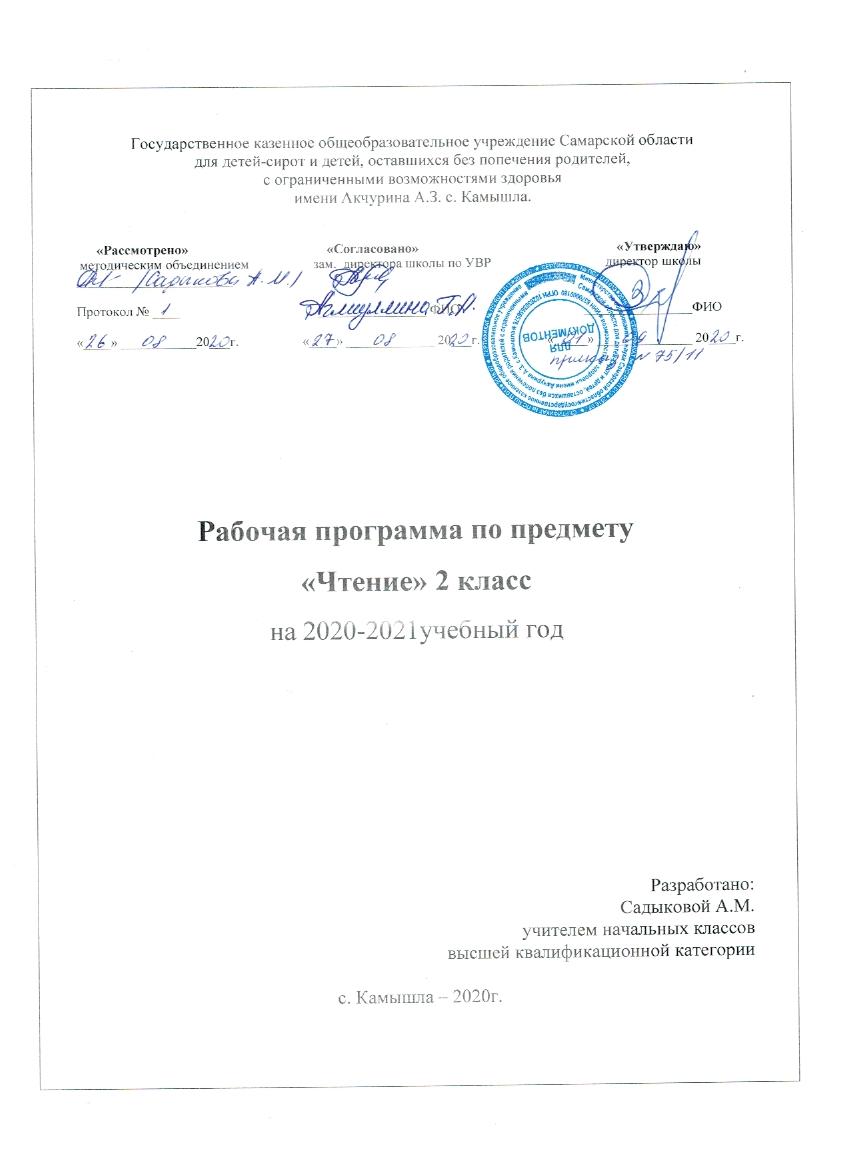 Пояснительная запискаПрограмма написана в соответствии с требованиями ФГОС на основе  АООП образования обучающихся с умственной отсталостью (интеллектуальными нарушениями) (вариант 1)  для 2 класса. Тематическое планирование рассчитано на  4 час в неделю, что составляет 136 учебных часа в год.  Для реализации данного планирования был выбран учебник "Чтение" 2 класс в двух частях для  общеобразовательных организаций, реализующих адаптированные основные общеобразовательные программы, авторы С.Ю.Ильина, А.К.Аксенова, Т.М.Головкина, М.И.Шишкова М. "Просвещение", 2018г. Цель: направленность уроков чтения на социализацию личности умственно отсталого ребёнка на коррекцию и развитие речемыслительных способностей детей, на формирование эмоционального отношения к действительности и нравственных позиций поведения.Задачи:воспитание у детей интереса к уроку чтения и к чтению как процессу;формирование у них техники чтения: правильного (без искажения звукового состава слов и с правильным ударением) и выразительного чтения, обеспечение постепенного перехода от послогового чтения к чтению целым словом формирование у детей навыков сознательного чтения: читать доступный пониманию текст вслух, шёпотом, а затем и про себя, осмысленно воспринимать содержание прочитанного, сопереживать героям произведения, давать оценку их поступкам во время коллективного анализа;развитие у них умения общаться на уроке чтения: отвечать на вопросы учителя, спрашивать одноклассников о непонятных словах, делиться впечатлениями о прочитанном, дополнять пересказы текста, рисовать к тексту словесные картинки, коллективно обсуждать предполагаемый ответ.Специфика детей с интеллектуальными нарушениями предполагает формирование у них коммуникативно-речевых умений, владение которыми в дальнейшем поможет выпускникам  максимально реализоваться в самостоятельной жизни, занять адекватное социальное положение в обществе. Специфика отражается не только в системе обучения данному предмету, но и содержании материала, в структуре его размещения.Основные направления коррекционной работы:развитие артикуляционной моторики;формирование умения работать по словесной инструкции, алгоритму;развитие высших психических функций;коррекция нарушений  эмоционально-личностной сферы;развитие речи, владение техникой речи;расширение представлений об окружающем мире и обогащение словаря;коррекция индивидуальных пробелов в знаниях, умениях, навыках. коррекция памяти на основе упр. в запоминании и воспроизведении, работа над правильным произношениемВ основе расположения произведений в книгах для чтения лежит тематический принцип. В каждом последующем продолжается и расширяется заявленная в предыдущем классе тематика, тем самым обеспечивается концентричность расположения учебного материала, создающая условия для пошагового расширения знаний и представлений, для регулярного повторения ранее усвоенных тем. Обучение чтению во 2 классе начинается с послебукварного периода. Задачи этого этапа: закреплять навыки плавного послогового чтения ранее усвоенных слоговых структур, учить читать новые слоговые структуры в словах, совершенствовать звуко - буквенный анализ отдельных слов. Переход на более совершенные способы чтения вслух осуществляется постепенно и проходит ряд этапов от аналитического (слогового) чтения к синтетическому (целым словом).		 Форма организации образовательного процесса.Основной, главной формой организации учебного процесса является урок. В процессе обучения школьников целесообразно использовать следующие методы и приемы:словесный метод ( рассказ, объяснение,беседа, работа с учебником);наглядный метод (метод иллюстраций, метод демонстраций);практический метод (упражнения, практическая работа);репродуктивный метод (работа по алгоритму);коллективный, индивидуальный;творческий метод;Направленность на социализацию личности умственно отсталого ребёнка, коррекция и развитие речемыслительных способностей детей и нравственных позиций поведения.Основными задачами обучения чтения в 2 – 4 классах являются: научить детей читать доступный их пониманию текст вслух  и про себя, осмысленно воспринимать прочитанное. У школьников формируется навык сознательного, правильного, беглого и выразительного чтения.  Для чтения подбираются произведения народного творчества, классиков русской и зарубежной литературы, доступные пониманию статьи из газет и журналов.В программе даётся примерная тематика произведений, определяется уровень требований к технике чтения, анализу текстов, совершенствованию, навыков устной речи и объёму внеклассного чтения. Тематика произведений подобрана с учётом максимального развития познавательных интересов детей, расширения их кругозора, воспитания нравственных качеств. Беглое чтение, т. е. плавное, в темпе разговорной речи чтение вслух, формируется постепенно. Во 2 классе учащиеся читают по слогам, постепенно переходя к чтению целыми словами. В дальнейшем навык беглого чтения совершенствуется.Одновременно с овладением чтением вслух школьники учатся читать про себя. Систематическая работа по обучению чтению про себя начинается с 3 класса. С выразительностью речи учащиеся знакомятся в 1 – 2 классах. Однако систематическое формирование выразительного чтения примерно начинается в 3 классе с перехода на чтение целыми словами.Усвоение содержания читаемого осуществляется в процессе анализа произведений. При этом очень важна система работы по установлению причинно-следственных связей и закономерностей, так как этот вид деятельности имеет огромное коррекционное значение. Учитель в процессе обучения чтению должен уделить особое внимание работе с иллюстрационным материалом как одним из эффективных средств формирования познавательной деятельности учащихся и коррекции недостатков их развития. Большое внимание уделяется развитию связной устной речи.учащиеся овладевают правильным, полным и последовательным пересказом в процессе систематической работы, направленной на понимание содержания произведений, обогащение и уточнение словарного запаса, обучение правильному построению предложений, и в процессе упражнений в воспроизведении прочитанного в младших классах в зависимости от сложности текста используются вопросы, готовый или коллективно составленный план, картинный план.Внеклассное чтение ставит задачу начала формирования читательской самостоятельности у детей:развития интереса к чтению; знакомства с лучшими, доступными их пониманию произведениями детской литературы;формирования навыков самостоятельного чтения книг, читательской культуры;посещения библиотеки; умения выбирать книгу по интересу.Общая характеристика учебного предметаПредметные результаты:Предметные результаты обучающихся с легкой умственной отсталостью (интеллектуальными нарушениями) не являются основным критерием при принятии решения о переводе обучающегося в следующий класс, но рассматриваются как одна из составляющих при оценке итоговых достижений. Предметные результаты связаны с овладением обучающимися содержанием каждой предметной области и характеризуют достижения обучающихся в усвоении знаний и умений, способность их применять в практической деятельности.  Оценку предметных результатов целесообразно начинать со второго полугодия II-го класса, т. е. в тот период, когда у обучающихся будут сформированы некоторые начальные навыки чтения, письма и счета.Личностные результаты освоения АООП образования включают индивидуально-личностные качества и социальные (жизненные) компетенции обучающегося, социально значимые ценностные установки. осознание себя как гражданина России; формирование чувства гордости за свою Родину; воспитание уважительного отношения к иному мнению, истории и культуре других народов; сформированность адекватных представлений о собственных возможностях, о насущно необходимом жизнеобеспечении; овладение начальными навыками адаптации в динамично изменяющемся и развивающемся мире; овладение социально-бытовыми навыками, используемыми в повседневной жизни; владение навыками коммуникации и принятыми нормами социального взаимодействия; способность к осмыслению социального окружения, своего места в нем, принятие соответствующих возрасту ценностей и социальных ролей; принятие и освоение социальной роли обучающегося, проявление социально значимых мотивов учебной деятельности; Базовые учебные действияКоммуникативные УД:вступать в контакт и работать в коллективе (учитель−ученик, ученик– ученик, ученик–класс, учитель−класс);  использовать принятые ритуалы социального взаимодействия с одноклассниками и учителем;  обращаться за помощью и принимать помощь;  слушать и понимать инструкцию к учебному заданию в разных видах деятельности и быту;  сотрудничать с взрослыми и сверстниками в разных социальных ситуациях; доброжелательно относиться, сопереживать, конструктивно взаимодействовать с людьми;  договариваться и изменять свое поведение в соответствии с объективным мнением большинства в конфликтных или иных ситуациях взаимодействия с окружающими.Регулятивные УД:адекватно соблюдать ритуалы школьного поведения (поднимать руку, вставать и выходить из-за парты и т. д.);  принимать цели и произвольно включаться в деятельность, следовать предложенному плану и работать в общем темпе;  активно участвовать в деятельности, контролировать и оценивать свои действия и действия одноклассников;  соотносить свои действия и их результаты с заданными образцами, принимать оценку деятельности, оценивать ее с учетом предложенных критериев, корректировать свою деятельность с учетом выявленных недочетов.Познавательные УД:выделять некоторые существенные, общие и отличительные свойства хорошо знакомых предметов;  устанавливать видородовые отношения предметов;  делать простейшие обобщения, сравнивать, классифицировать на наглядном материале;  пользоваться знаками, символами, предметами-заместителями;  читать; писать; работать с несложной по содержанию и структуре информацией (понимать изображение, текст, устное высказывание, элементарное схематическое изображение, таблицу, предъявленных на бумажных и электронных и других носителях).Тематический планТема: Чудесное рядомЦели: формировать у детей устойчивый интерес к чтению, любознательность, умения осмысливать, воссоздавать, воспроизводить прочитанное для полноценного восприятия произведения;Побуждать учащихся в свободное время от уроков самостоятельно обращаться к книге, как источнику содержательного и занимательного проведения досуга. Развивать творческие способности, умения правильно и последовательно излагать свои мысли;Рекомендации по учебно-методическому и материально-техническому обеспечениюУчебно-методическое и материально-техническое обеспечение образовательного процесса, реализуемого на основе примерной рабочей программы по русскому языку для первого класса по достижению планируемых результатов освоения АООП образования обучающихся с умственной отсталостью (интеллектуальными нарушениями) (вариант 1), представлено следующими объектами и средствами: Учебник: Чтение- Чтение" 2 класс в двух частях авторы С.Ю.Ильина, А.К.Аксенова, Т.М.Головкина, М.И Шишкова М. "Просвещение", 2018г. Учебник для общеобразовательных организаций, реализующих адаптированную основную общеобразовательную программу образования обучающихся с умственной отсталостью (интеллектуальными нарушениями) (вариант 1)Технические средства:- компьютер, персональный компьютер (ноутбук, планшет). Учебно-практическое оборудование:- касса букв и слогов;- раздаточный дидактический материал (муляжи предметов, игрушки, природный материал, геометрические фигуры и тела);- наборы предметных и сюжетных картинок;- карточки для индивидуальной работы (схемы слов, предложений и т.п.);- слоговые таблицы;- дидактические игры;- образца написания букв;- мозаика, шнуровки, шаблоны, трафареты;- конструктор.Техника чтения Составление и чтение слов со сходными по звучанию и артикуляции звуками, со стечением согласных, с разделительными ь и ъ знаками. Осознанное, правильное чтение слов по слогам. Постепенный переход к чтению целыми словами. Соблюдение при чтении интонации в соответствии со знаками препинания. Понимание читаемого Ответы на вопросы по содержанию прочитанного в связи с рассматриванием иллюстраций к тексту, картин, нахождение в тексте предложений для ответа на вопросы; элементарная оценка прочитанного. Развитие устной речи Пересказ содержания прочитанного по вопросам учителя с постепенным переходом к самостоятельному пересказу, близкому к тексту. Разучивание по учебнику или с голоса учителя коротких стихотворений, чтение их перед классом. Внеклассное чтение Развитие интереса к книгам. Знакомство с доступными детскими книгами в чтении учителя; рассматривание читаемой книги, правильное называние книги, автора; ответы на вопросы: о ком она, о чем в ней рассказывается? Примерная тематика Небольшие по объему произведения, отрывки из произведений о жизни детей в школе, об особенностях и делах школьников; о хороших и плохих поступках детей; о дружбе и товарищеской взаимопомощи; о семье; о труде взрослых; об участии в домашнем труде детей; о знаменательных событиях; об изменениях в природе, о жизни животных и растений в разное время года. Минимальный уровень:Достаточный уровень: -осознанно и правильно читать текст вслух по слогам и целыми словами;-пересказывать содержание прочитанного текста по вопросам;-участвовать в коллективной работе по оценке поступков героев и событий;-выразительно читать наизусть 5-7 коротких стихотворений-читать текст после предварительного анализа вслух целыми словами (сложные по семантике и структуре слова отвечать на вопросы учителя по прочитанному тексту;-выделять главных действующих героев, давать элементарную оценку их поступкам;-читать диалоги по ролям с использованием некоторых средств устной выразительности (после предварительного разбора); -выразительно читать наизусть 7-8 стихотворений.№Наименование темчасы1Осень пришла – в школу пора!162Почитаем – поиграем 83В гостях у сказки134Животные рядом с нами135Ой ты, зимушка-зима!176Что такое хорошо и что такое плохо197Весна идет!228Чудесное рядом149Лето красное10Календарно-тематическое планированиеЧтение 2 классКалендарно-тематическое планированиеЧтение 2 классКалендарно-тематическое планированиеЧтение 2 классКалендарно-тематическое планированиеЧтение 2 классКалендарно-тематическое планированиеЧтение 2 классКалендарно-тематическое планированиеЧтение 2 классКалендарно-тематическое планированиеЧтение 2 классКалендарно-тематическое планированиеЧтение 2 классДатаТема урокаВиды деятельностиКол-во ч.Кол-во ч.Работа с терминамиРабота с терминамиДиагностика результатов обучения1 четверть Раздел: Осень пришла – в школу пора!Цели: формировать умения осмысливать, воссоздавать прочитанное для полноценного восприятия произведения; развивать воображение, логическое мышление; объяснять значение новых слов; обучать правильному  построению ответов на поставленные вопросы; работать над четким проговариванием слов, над техникой и выразительностью чтения; воспитывать личностные качества обучающихся воспитанников1 четверть Раздел: Осень пришла – в школу пора!Цели: формировать умения осмысливать, воссоздавать прочитанное для полноценного восприятия произведения; развивать воображение, логическое мышление; объяснять значение новых слов; обучать правильному  построению ответов на поставленные вопросы; работать над четким проговариванием слов, над техникой и выразительностью чтения; воспитывать личностные качества обучающихся воспитанников1 четверть Раздел: Осень пришла – в школу пора!Цели: формировать умения осмысливать, воссоздавать прочитанное для полноценного восприятия произведения; развивать воображение, логическое мышление; объяснять значение новых слов; обучать правильному  построению ответов на поставленные вопросы; работать над четким проговариванием слов, над техникой и выразительностью чтения; воспитывать личностные качества обучающихся воспитанников1 четверть Раздел: Осень пришла – в школу пора!Цели: формировать умения осмысливать, воссоздавать прочитанное для полноценного восприятия произведения; развивать воображение, логическое мышление; объяснять значение новых слов; обучать правильному  построению ответов на поставленные вопросы; работать над четким проговариванием слов, над техникой и выразительностью чтения; воспитывать личностные качества обучающихся воспитанников1 четверть Раздел: Осень пришла – в школу пора!Цели: формировать умения осмысливать, воссоздавать прочитанное для полноценного восприятия произведения; развивать воображение, логическое мышление; объяснять значение новых слов; обучать правильному  построению ответов на поставленные вопросы; работать над четким проговариванием слов, над техникой и выразительностью чтения; воспитывать личностные качества обучающихся воспитанников1 четверть Раздел: Осень пришла – в школу пора!Цели: формировать умения осмысливать, воссоздавать прочитанное для полноценного восприятия произведения; развивать воображение, логическое мышление; объяснять значение новых слов; обучать правильному  построению ответов на поставленные вопросы; работать над четким проговариванием слов, над техникой и выразительностью чтения; воспитывать личностные качества обучающихся воспитанников1 четверть Раздел: Осень пришла – в школу пора!Цели: формировать умения осмысливать, воссоздавать прочитанное для полноценного восприятия произведения; развивать воображение, логическое мышление; объяснять значение новых слов; обучать правильному  построению ответов на поставленные вопросы; работать над четким проговариванием слов, над техникой и выразительностью чтения; воспитывать личностные качества обучающихся воспитанников1 четверть Раздел: Осень пришла – в школу пора!Цели: формировать умения осмысливать, воссоздавать прочитанное для полноценного восприятия произведения; развивать воображение, логическое мышление; объяснять значение новых слов; обучать правильному  построению ответов на поставленные вопросы; работать над четким проговариванием слов, над техникой и выразительностью чтения; воспитывать личностные качества обучающихся воспитанников1Кончилось лето. Прочитай!Знакомство с учебником. Повторение стихов про буквы.(а,б,в,г)Работа по сюжетным картинкам. Составление предложений, маленьких рассказов. Чтение стихотворения учителем. Чтение стихотворения  за учителем, вместе с учителем, чтение цепочкой. Ответы на вопросы по тексту. Самостоятельное чтение стихотворения. Устное рисование сюжетных картинок «Кончилось лето». Обобщающая беседа по теме с опорой на знания детей.1Заучивание стихотворения  наизусть.Заучивание стихотворения  наизусть.Заучивание стихотворения  наизусть.2Все куда-нибудь идут. По В. ГолявкинуПовторение стихов про буквы.(д,е,ё,ж) Быстрое чтение слогов, слов, предложений. Работа по сюжетной картинке.  Читай правильно. Чтение текста детьми самостоятельно. Чтение цепочкой. Ответы на вопросы по тексту. Придумайте своё окончание рассказа. Обобщающая беседа.1после, люкпосле, люкПо ролевое чтение текста.По ролевое чтение текста.По ролевое чтение текста.3Первый урок (рассказ)Проверка дом. задания. Повторение стихов про буквы(з,и,к,л). Работа по сюжетной картинке. Повторение правил поведения в школе. Читай правильно. Чтение текста учителем. Ответы на вопросы по тексту. Чтение текста за учителем. Чтение текста вместе с учителем. Чтение теста учащимися вслух. Чтение текста цепочкой. Придумать свои заглавия к тексту. Обобщающая беседа с опорой на знания детей.1Кричали Кричали Пересказ текста по наводящим вопросам.Пересказ текста по наводящим вопросам.Пересказ текста по наводящим вопросам.4Мы рисуем (рассказ) Отгадай загадки.(про лето, осень, цветные карандаши).Таблица «Беглое чтение». Читай правильно. Работа по сюжетным картинкам. Составление маленького рассказа. Чтение текста учителем. Ответы на вопросы по тексту. . Чтение текста вместе с учителем. Чтение теста учащимися вслух. Чтение текста цепочкой. 1Рисование, нарисуйте, нарисовали.Рисование, нарисуйте, нарисовали.Устное рисование на свободную тему.Устное рисование на свободную тему.Устное рисование на свободную тему.5Грибной лес. Я. АкимПрочитай! «Что напутал художник». Игра «Последний слог за тобой». Читай правильно. Игра «Подбери слова  - признаки».  «Измени слово и интонацию».Чтение стихотворения учителем. Ответы на вопросы по тексту. Чтение стихотворения за учителем, вместе с учителем. Чтение учащимися вслух. Чтение цепочкой. Придумай своё заглавие. Заучивание наизусть по желанию. Обобщающая беседа с опорой на знания детей.Таблица «Беглое чтение».  Работа с учебником. «Прочитай!» Среди слов найди название картинок. Отгадай.  «Собери осколочные картинки и придумай предложение».  Игра «Закончи предложение». Работа с карточками. Чтение маленьких текстов. Обобщающая беседа.1Грибной лесЛукошкоМ Н Л С В Р З Х Ш ЖГрибной лесЛукошкоМ Н Л С В Р З Х Ш ЖСоставление рассказов по сюжетной картинке из учебника.Чтение и заучивание чистоговорок :  Жа –жо – жу – я на солнышке лежу. Ол –он –ом -  в реке живёт сом. Мак –бак – так -  в реке живёт рак.Составление рассказов по сюжетной картинке из учебника.Чтение и заучивание чистоговорок :  Жа –жо – жу – я на солнышке лежу. Ол –он –ом -  в реке живёт сом. Мак –бак – так -  в реке живёт рак.Составление рассказов по сюжетной картинке из учебника.Чтение и заучивание чистоговорок :  Жа –жо – жу – я на солнышке лежу. Ол –он –ом -  в реке живёт сом. Мак –бак – так -  в реке живёт рак.6Слон Бе- би. По В. ДуровуУпражнение на развитие внимания. «Что напутал художник». Отгадай загадки. Подбери обобщающее слово. Работа по сюжетной картинке. О чём рассказал нам художник? Читай правильно. Чтение рассказа учителем вслух два раза. « Ответы на вопросы найди в тексте». Чтение стихотворения за учителем, вместе с учителем. Чтение учащимися вслух. Чтение цепочкой. Обобщающая беседа по теме с опорой на знания детей.1Отличник Отличник Пересказ текста по наводящим вопросам.Пересказ текста по наводящим вопросам.Пересказ текста по наводящим вопросам.7Птичья школа. Б.Заходер «Найди пару».  Чтение стихотворения учителем. Ответы на вопросы по тексту. Повторение правил поведения в школе. Чтение стихотворения за учителем, вместе с учителе. Чтение учащимися вслух. Чтение цепочкой. Игра «Закончи слово». Придумай своё окончание сюжета. Обобщающая беседа по теме с опорой на знания детей.1ОживлениеОживлениеРабота парами. Выразительное чтение по одной строчке.Работа парами. Выразительное чтение по одной строчке.Работа парами. Выразительное чтение по одной строчке.8Осенние подарки. По Н.Сладкову Игра «Четвёртый лишний». Работа по сюжетным  картинкам. «Составь  маленький рассказ. Придумай заглавие». Читай правильно. Чтение рассказа учителем вслух. Ответы на вопросы по тексту. Чтение стихотворения за учителем, вместе с учителе. Чтение учащимися вслух. Чтение цепочкой.  Чтение парами.  «Я начинаю, ты закончи». Обобщающая беседа по теме с опорой на знания детей.1Золотая осеньЗолотая осеньПересказ близко к тексту.Пересказ близко к тексту.Пересказ близко к тексту.9В парке (рассказ) Собери осколочную картинку. Определение темы. Чтение рассказа учителем вслух. Ответы на вопросы по тексту. Чтение стихотворения за учителем, вместе с учителе. Чтение учащимися вслух. Чтение цепочкой. Работа с сюжетной картинкой. Составление рассказа. Обобщающая беседа по теме с опорой на знания детей.1Солнечно Солнечно Работа парами. «Я задаю вопрос, а ты отвечаешь». Работа парами. «Я задаю вопрос, а ты отвечаешь». Работа парами. «Я задаю вопрос, а ты отвечаешь». 10Прочитай!Падают, падают листья…М.ИвенсенТаблица «Беглое чтение».  Повторение домашнего задания. Выразительное чтение, ответы на вопросы. Повторение стихов про буквы(ф,щ, й). Работа со словами. Прочитай!  Работа с иллюстративным материалом учебника. Составление предложений по картинкам. «Придумай название картинкам». Доскажи словечко. Обобщающая беседа по теме с опорой на знания детей.Повторение стихов про буквы. (м,н,о,п) Игра «Подбери слова - признаки», «Подбери слова - действия».Работа с сюжетной картинкой в учебнике. Читай правильно. Чтение стихотворения учителем вслух. Ответы на вопросы по тексту. Чтение стихотворения за учителем, вместе с учителе. Чтение учащимися вслух.Игра «Найди слова в тексте в которых есть эти слоги». Словесное рисование картин про осень. Обобщающая беседа. 1Ф Щ Й Листопад Вьются Стая Ф Щ Й Листопад Вьются Стая Чтение чистоговорок: Ащ – аф – ай ты собаченька не лай. Ощ – оф – ой – побежали мы домой. Ищ- иф – эй в небе летит змей.Заучивание стихотворения наизусть.Чтение чистоговорок: Ащ – аф – ай ты собаченька не лай. Ощ – оф – ой – побежали мы домой. Ищ- иф – эй в небе летит змей.Заучивание стихотворения наизусть.Чтение чистоговорок: Ащ – аф – ай ты собаченька не лай. Ощ – оф – ой – побежали мы домой. Ищ- иф – эй в небе летит змей.Заучивание стихотворения наизусть.11Осенний лес. По В.КорабельниковуУпражнение на развитие внимания. «Что напутал художник». Проверка домашнего задания. Отгадай загадки. Подбери обобщающее слово. Работа по сюжетной картинке. О чём рассказал нам художник? Читай правильно.  Работа с книгой. Чтение рассказа учителем вслух. Чтение за учителем, вместе с учителем. Ответы на вопросы по тексту. Игра «Что лишнее?». Итоговое обсуждение  в виде ответов на вопросы.1Разноцветный убор, высокое небо, прозрачен воздух. Разноцветный убор, высокое небо, прозрачен воздух. Чтение парами.  «Я начинаю, ты закончи».Чтение парами.  «Я начинаю, ты закончи».Чтение парами.  «Я начинаю, ты закончи».12Прочитай! Всякой вещи свое место. По К.УшинскомуТаблица «Беглое чтение».№4 Повторение домашнего задания. Выразительное чтение, ответы на вопросы. Работа с сюжетной картинкой. Составление рассказа по наводящим вопросам.  Работа с учебником. Читай правильно. Работа с текстом. Чтение рассказа учителем вслух. Чтение за учителем, вместе с учителем. Ответы на вопросы по тексту. Работа с пословицей. «Хорошее начало – хороший и конец». Итоговое обсуждение  в виде ответов на вопросы.Повторение домашнего задания. Повторение стихов про буквы (п, т,х,к,о, с,ш, щ ) Беглое чтение слов. Рассматривание иллюстративного материала. Покажи,  где написаны названия картинок. Составление предложений по иллюстрациям.   Чтение текста учителем вслух. Выразительное чтение учеников. Чтение текста в парах. Итоговое обсуждение  в виде ответов на вопросы.   Выразительное чтение стихотворения учителем. Беседа на выявление первичного восприятия прочитанного. Чтение труднопроизносимых слов.  1Опаздывает Возится Г-П  Г-Т Е-Ё Ж-Х Ж-К О-С   Ш-ЩОпаздывает Возится Г-П  Г-Т Е-Ё Ж-Х Ж-К О-С   Ш-ЩВыборочное чтение.Чтение и заучивание чистоговорок. Ру – ро – ра – во дворе игра. Ук – ок – ак – у тебя в кармане рак. Ша – хо – ты – на клумбе растут цветы.Выборочное чтение.Чтение и заучивание чистоговорок. Ру – ро – ра – во дворе игра. Ук – ок – ак – у тебя в кармане рак. Ша – хо – ты – на клумбе растут цветы.Выборочное чтение.Чтение и заучивание чистоговорок. Ру – ро – ра – во дворе игра. Ук – ок – ак – у тебя в кармане рак. Ша – хо – ты – на клумбе растут цветы.13Хозяин в доме. Д.Летнева Загадки. Определение темы.  Работа с иллюстративным материалом. Вводная беседа с опорой на знания учащихся. Сообщение темы. Выразительное чтение учителем. Беседа на выявление первичного восприятия прочитанного. Чтение учащимися труднопроизносимых слов. Беседа на выявление первичного восприятия прочитанного. Чтение стихотворения учениками вслух и беседа с выборочным чтением.  Выразительное чтение учащимися. 1По-пастьСо-братьПри-бе-руПо-пастьСо-братьПри-бе-руЧтение парами Ты мне – я тебе».Чтение парами Ты мне – я тебе».Чтение парами Ты мне – я тебе».14Прочитай! Зачем дети ходят в школу? По В.Голявкину Упражнение на развитие внимания. «Что напутал художник». Сообщение темы урока. Вводная беседа с опорой на знания учащихся.  Работа с иллюстративным материалом.Выразительное чтение рассказа учителем.  Беседа, направленная на первичное восприятие прочитанного.  Чтение труднопроизносимых слов. Чтение рассказа вслух учениками цепочкой.  Беседа с выборочным чтением. Повторное чтение рассказа учащимися. Беседа по содержанию рассказа в виде вопросов на ответы. Повторение стихов про буквы. Таблица «Беглое чтение» (слоги, слова). Работа с иллюстративным материалом учебника.  Сообщение темы урока. Выразительное чтение учителем. Беседа, направленная на первичное восприятие прочитанного.  Чтение труднопроизносимых слов. Чтение стихотворения  вслух учениками цепочкой. Повторное чтение  учащимися.  1Стро-гоНа-у-чить-сяП Т К Б Д Г Ч ЦСтро-гоНа-у-чить-сяП Т К Б Д Г Ч ЦЗаучивание наизусть.Заучивание наизусть.Заучивание наизусть.15Серый вечер. По А.ТумбасовуИгра «Четвёртый лишний». Работа с иллюстративным материалом в учебнике. «Составь  рассказ, придумай заглавие». Игра «Подбери признаки». Сообщение темы. Вводная беседа с опорой на знания учащихся. Выразительное чтение стихотворения учителем. Беседа на выявление первичного восприятия прочитанного. Чтение учащимися труднопроизносимых слов. Чтение стихотворения учениками вслух и беседа с выборочным чтением.  Словарно - стилистические упражнения  (составь словосочетания)1Золотая осеньСкворечники Золотая осеньСкворечники Выборочное чтение.Выборочное чтение.Выборочное чтение.16Обобщающий урок  по теме «Осень пришла – в школу пора!»Музыкальное сопровождение. Детские песенки про осень. Занимательная викторина по пройденной теме. Конкурс стихов и рисунков.1Раздел: Почитаем – поиграемЦели: формировать у детей устойчивый интерес к чтению, любознательность; побуждать учащихся в свободное время от уроков самостоятельно обращаться к книге, как источнику содержательного и занимательного проведения досуга; развивать творческие способности, умения правильно и последовательно излагать свои мысли;Раздел: Почитаем – поиграемЦели: формировать у детей устойчивый интерес к чтению, любознательность; побуждать учащихся в свободное время от уроков самостоятельно обращаться к книге, как источнику содержательного и занимательного проведения досуга; развивать творческие способности, умения правильно и последовательно излагать свои мысли;Раздел: Почитаем – поиграемЦели: формировать у детей устойчивый интерес к чтению, любознательность; побуждать учащихся в свободное время от уроков самостоятельно обращаться к книге, как источнику содержательного и занимательного проведения досуга; развивать творческие способности, умения правильно и последовательно излагать свои мысли;Раздел: Почитаем – поиграемЦели: формировать у детей устойчивый интерес к чтению, любознательность; побуждать учащихся в свободное время от уроков самостоятельно обращаться к книге, как источнику содержательного и занимательного проведения досуга; развивать творческие способности, умения правильно и последовательно излагать свои мысли;Раздел: Почитаем – поиграемЦели: формировать у детей устойчивый интерес к чтению, любознательность; побуждать учащихся в свободное время от уроков самостоятельно обращаться к книге, как источнику содержательного и занимательного проведения досуга; развивать творческие способности, умения правильно и последовательно излагать свои мысли;Раздел: Почитаем – поиграемЦели: формировать у детей устойчивый интерес к чтению, любознательность; побуждать учащихся в свободное время от уроков самостоятельно обращаться к книге, как источнику содержательного и занимательного проведения досуга; развивать творческие способности, умения правильно и последовательно излагать свои мысли;17Одна буква. По А.Шибаеву Игра «Найди ошибки». Работа с иллюстративным материалом в учебнике. Сообщение темы. Вводная беседа с опорой на знания учащихся.  Выразительное чтение учителем. Беседа, направленная на первичное восприятие прочитанного.  Чтение труднопроизносимых слов. Чтение стихотворения  вслух учениками цепочкой. Повторное чтение  учащимися. 1На-пи-са-лаПод-пи-са-лаВо-ро-наИтоговое обсуждение в виде ответов на вопросы18Прочитай! Слоги А.УсачёвТаблица «Беглое чтение». Повторение домашнего задания. Выразительное чтение, ответы на вопросы. Игра «Найди слова в слове». Сообщение темы. Выразительное чтение стихотворения учителем. Беседа на выявление первичного восприятия прочитанного. Чтение учащимися труднопроизносимых слов. Чтение стихотворения за учителем, вместе с учителе. Чтение учащимися стихотворения вслух, чтение цепочкой. Обобщающая беседа с опорой на текст.Работа с иллюстративным материалом учебника. Работа с пословицей «Делая добро другим – мы делаем добро себе».  Сообщение темы. Выразительное чтение стихотворения учителем. Беседа на выявление первичного восприятия прочитанного. Чтение стихотворения за учителем, вместе с учителе. Чтение учащимися стихотворения вслух, чтение цепочкой. Обобщающая беседа.1По-лу-чит-сяПо-лу-чимПо-лу-ча-ют-сяСло-гиСло-га-юДоб-ро-таГо-реУ-ют-ный дом Игра « Поиграй с кубиками».Игра «Закончи слово».19Дразнилка. По С.Иванову  «Объяснялки» (про ворону и зайца). Работа с иллюстративным материалом учебника. Определение темы. Выразительное чтение стихотворения учителем. Беседа на выявление первичного восприятия прочитанного. Чтение учащимися труднопроизносимых слов. Чтение стихотворения за учителем, вместе с учителе. Чтение учащимися стихотворения вслух, чтение цепочкой. Обобщающая беседа с опорой на текст.1Драз-нит – драз-нил-каВо-питЧтение по ролям.20Черепаха. К.Чуковский Игра «Собери слова, найди лишнее».  Сообщение темы. Выразительное чтение стихотворения учителем. Беседа на выявление первичного восприятия прочитанного. Чтение труднопроизносимых слов.  Чтение стихотворения за учителем, вместе с учителе. Чтение учащимися стихотворения вслух, чтение цепочкой. Итоговое обсуждение  в виде ответов на вопросы.1Вско-чилЧтение парами Ты мне – я тебе».21Шумный Ба-Бах. Дж.Ривз  «Отгадай загадки». « Найди лишнего». Работа с иллюстративным материалом. Сообщение темы. Вводная беседа с опорой на знания учащихся. Выразительное чтение стихотворения учителем. Беседа на выявление первичного восприятия прочитанного. Чтение труднопроизносимых слов.  Чтение стихотворения за учителем, вместе с учителе. Чтение учащимися стихотворения вслух, чтение цепочкой1Спря-тал-сяВзбе-жалЧтение парами «Я  начну, а ты закончи».22Прочитай!Загадки. Доскажи словечко.Работа с иллюстративным материалом учебника. Работа с пословицей «Добрый человек – доброму учит». Сообщение темы. Выразительное чтение стихотворения учителем. Беседа на выявление первичного восприятия прочитанного. Чтение труднопроизносимых слов.  Чтение стихотворения за учителем, вместе с учителе. Чтение учащимися стихотворения вслух, чтение цепочкой. Загадки о животных.  Игра «Доскажи словечко». Сообщение темы. Вводная беседа с опорой на знания учащихся.  Выразительное чтение стихотворения учителем. Беседа на выявление первичного восприятия прочитанного. Чтение труднопроизносимых слов.  Чтение загадок за учителем, вместе с учителе. Чтение учащимися загадок вслух, чтение цепочкой. Подбор стихотворных строчек к иллюстративному материалу.1Льют-сягра-дом Плу-то-ва-таТай-комЧтение парами Ты мне – я тебе».Заучивание загадки наизусть.23Кто квакает, кто крякает, а кто каркает (рассказ)Игра «Собери слова». Сообщение темы. Вводная беседа с опорой на знания учащихся.  Чтение сказки учителем. Беседа на выявление первичного восприятия прочитанного. Чтение труднопроизносимых слов.  Чтение сказки за учителем, вместе с учителе. Чтение учащимися сказки вслух, чтение цепочкой. Выборочное чтение. Обобщающая беседа.1Кряк-ва – клюк-ваЧтение сказки по ролям.24Обобщающий урок  по теме «Почитаем – поиграем»Занимательная викторина по пройденной теме. Конкурс  чтецов стихов, художников.1Раздел: В гостях у сказки.Цели: формировать понятие сказка, умение правильно называть произведения; учить составлять схематический план и пересказывать по плану; воспитывать доброе отношение к сказкам, сказочным героям; формировать понятие о дружбе, уме и глупости; расширять читательский опыт детейРаздел: В гостях у сказки.Цели: формировать понятие сказка, умение правильно называть произведения; учить составлять схематический план и пересказывать по плану; воспитывать доброе отношение к сказкам, сказочным героям; формировать понятие о дружбе, уме и глупости; расширять читательский опыт детейРаздел: В гостях у сказки.Цели: формировать понятие сказка, умение правильно называть произведения; учить составлять схематический план и пересказывать по плану; воспитывать доброе отношение к сказкам, сказочным героям; формировать понятие о дружбе, уме и глупости; расширять читательский опыт детейРаздел: В гостях у сказки.Цели: формировать понятие сказка, умение правильно называть произведения; учить составлять схематический план и пересказывать по плану; воспитывать доброе отношение к сказкам, сказочным героям; формировать понятие о дружбе, уме и глупости; расширять читательский опыт детейРаздел: В гостях у сказки.Цели: формировать понятие сказка, умение правильно называть произведения; учить составлять схематический план и пересказывать по плану; воспитывать доброе отношение к сказкам, сказочным героям; формировать понятие о дружбе, уме и глупости; расширять читательский опыт детейРаздел: В гостях у сказки.Цели: формировать понятие сказка, умение правильно называть произведения; учить составлять схематический план и пересказывать по плану; воспитывать доброе отношение к сказкам, сказочным героям; формировать понятие о дружбе, уме и глупости; расширять читательский опыт детей25Лиса и волк (Русская народная сказка)Викторина по знакомым сказкам. «Узнай сказку». «Кто так говорил». Сообщение темы. Вводная беседа.  Слово учителя о сказках с  опорой на знания учащихся.  Работа с иллюстративным материалом. Чтение сказки учителем. Беседа на выявление первичного восприятия прочитанного. Чтение труднопроизносимых слов.  Чтение сказки за учителем, вместе с  учителе. Чтение учащимися сказки вслух, чтение цепочкой. Подбор текста из сказки к иллюстративному материалу. Итоговое обсуждение  в виде ответов на вопросы.2Полол Чтение по ролям. Пересказ близко к тексту.26Гуси и лиса (Русская народная сказка)Повторение домашнего задания. Чтение по ролям. Пересказ. Сообщение темы.Слово учителя о сказках с  опорой на знания учащихся. Чтение сказки учителем. Беседа на выявление первичного восприятия прочитанного. Чтение труднопроизносимых слов.  Чтение сказки за учителем, вместе с  учителе. Чтение учащимися сказки вслух, чтение цепочкой. Рассматривание книжных иллюстраций , подбор к ним отрывков из текста. Придумай свой конец сказки. Обобщающая беседа.2Ушла ни с чемОтветы на вопросы по тексту.27Лиса и козёл (Русская народная сказка)Отгадай загадки. Задание «Каждому животному свой домик». Определение темы. Чтение сказки учителем. Беседа на выявление первичного восприятия прочитанного. Чтение труднопроизносимых слов.   Чтение сказки за учителем, вместе с  учителе. Чтение учащимися сказки вслух, чтение цепочкой. Самостоятельное чтение сказки учениками. Придумай свой конец сказки. Итоговое обсуждение в виде ответов на вопросы.2ПрохладноГорюет Чтение парами Ты мне – я тебе».28Мышка вышла гулять. По Л.ТолстомуПрочитай! Игра «Четвёртый лишний». Задание «Собери осколочные картинки». Сообщение темы. Чтение сказки учителем. Беседа на выявление первичного восприятия прочитанного. Чтение труднопроизносимых слов.   Чтение сказки за учителем, вместе с  учителе. Чтение учащимися сказки вслух, чтение цепочкой. Самостоятельное чтение сказки учениками. Итоговое обсуждение в виде ответов на вопросы.Повторение стихов про буквы. Таблица «Беглое чтение» (слоги, слова) Работа с иллюстративным материалом учебника.  Сообщение темы урока. Выразительное чтение учителем. Беседа, направленная на первичное восприятие прочитанного.  Чтение труднопроизносимых слов. Чтение стихотворения  вслух учениками цепочкой. Повторное чтение  учащимися.  Обобщающая беседа.2/32Страшный – страшнееГрибной супРыбный супЧтение сказки по ролям. Ответы на вопросы. Игра «Придумай слова».2 четверть – 32 часов2 четверть – 32 часов2 четверть – 32 часов2 четверть – 32 часов2 четверть – 32 часов1Волк и баран (Литовская сказка)Отгадай загадки. Задание «Каждому животному свой домик». Сообщение темы Работа с иллюстративным материалом, подбор к нам отрывков из текста. Чтение сказки учителем. Беседа на выявление первичного восприятия прочитанного. Чтение труднопроизносимых слов.   Чтение сказки за учителем, вместе с  учителе. Чтение учащимися сказки вслух, чтение цепочкой. Самостоятельное чтение сказки учениками. Придумай свой конец сказки. Обобщающая беседа.2Разинь пастьСвалился Ответы на вопросы по тексту.2Сказка о том, как зайцы испугались серого волка. По С.ПрокофьевойИгра «Найди слова в слове». Сообщение темы. Выразительное чтение сказки учителем. Беседа на выявление первичного восприятия прочитанного. Чтение учащимися труднопроизносимых слов. Чтение сказки за учителем, вместе с учителе. Чтение учащимися сказки  вслух, чтение цепочкой. Обобщающая беседа с опорой на текст. 2Игрушечный заяцВыборочное чтение.3Рак и ворона (Литовская сказка)Игра «Четвёртый лишний». Задание «Собери осколочные картинки». Сообщение темы. Чтение сказки учителем. Беседа на выявление первичного восприятия прочитанного. Чтение труднопроизносимых слов.   Чтение сказки за учителем, вместе с  учителе. Чтение учащимися сказки вслух, чтение цепочкой. Самостоятельное чтение сказки учениками. Итоговое обсуждение в виде ответов на вопросы.2Расхваливать НахваливатьПересказ по наводящим вопросам.4Заяц и черепаха (Казахская сказка)Игра «Исправь ошибки». Определение темы.Чтение сказки учителем. Беседа на выявление первичного восприятия прочитанного. Чтение труднопроизносимых слов.  Чтение сказки за учителем, вместе с  учителе. Чтение учащимися сказки вслух, чтение цепочкой. Рассматривание книжных иллюстраций, подбор к ним отрывков из текста.  Обобщающая беседа.2НаперегонкиХолм «заторопилась изо всех сил»Придумай свой конец сказки5Благодарный медведь (Мордовская сказка) Загадки о животных.  Игра «Доскажи словечко». Определение темы.  Вводная беседа с опорой на знания учащихся.  Выразительное чтение стихотворения учителем. Беседа на выявление первичного восприятия прочитанного. Чтение труднопроизносимых слов.  Чтение загадок за учителем, вместе с учителе. Чтение учащимися загадок вслух, чтение цепочкой. Подбор стихотворных строчек к иллюстративному материалу. Обобщающая беседа, ответы на вопросы.1«Благодарный медведь»Чтение парами «Ты мне – я тебе».6Прочитай! Как белка и заяц друг друга не узнали (Якутская сказка)Повторение стихов про буквы. ( ъ,ь, а, з, б, у, к, к, ) Беглое чтение слов в учебнике. Рассматривание иллюстративного материала. Покажи,  где написаны названия картинок. Составление предложений по иллюстрациям.   Чтение текста учителем вслух. Выразительное чтение учеников за учителем, вместе с учителем, чтение цепочкой. Игра «Придумай слова». Итоговое обсуждение в виде ответов на вопросы.1ПодружилисьУстроились Пересказ по наводящим вопросам.7Волк и ягнёнок (Армянская сказка)Игра «Собери рассыпавшиеся слова». Сообщение темы. Чтение сказки учителем. Беседа на выявление первичного восприятия прочитанного. Чтение труднопроизносимых слов.   Чтение сказки учениками за учителем, вместе с  учителе. Чтение учащимися сказки вслух, чтение цепочкой. Самостоятельное чтение сказки учениками. Рассматривание книжной иллюстрации, подбор к ней отрывка из текста. 1«во всю волчью глотку»«еле ноги унёс»Чтение парами Ты мне – я тебе».8Умей обождать! (Русская народная сказка) Повторение стихов про буквы. Таблица «Беглое чтение» (слоги, слова) Сообщение темы урока.  Выразительное чтение учителем. Беседа, направленная на первичное восприятие прочитанного.  Чтение труднопроизносимых слов. Чтение сказки учениками вслух за учителем, вместе с учителем,  цепочкой. Повторное,  самостоятельное чтение  учащимися. Работа с иллюстративным материалом учебника, подбор текста к иллюстрации.   Обобщающая беседа.1Непослушание до добра не доводит.Пересказ по наводящим вопросам.9Обобщающий урок по теме «В гостях у сказки»Музыкальное сопровождение. Детские песенки про животных.  Занимательная викторина по теме «В гостях у сказки». Конкурс  рисунков.1Раздел: Животные рядом с нами.Цели: формировать умения работать с текстом, выделять фамилию автора и заглавие произведения; учить детей чувствовать образный язык художественного воспроизведения; прививать любовь к природе, к животным; совершенствовать навыки правильного, осознанного выразительного чтения; воспитывать положительные качества в процессе работы.Раздел: Животные рядом с нами.Цели: формировать умения работать с текстом, выделять фамилию автора и заглавие произведения; учить детей чувствовать образный язык художественного воспроизведения; прививать любовь к природе, к животным; совершенствовать навыки правильного, осознанного выразительного чтения; воспитывать положительные качества в процессе работы.Раздел: Животные рядом с нами.Цели: формировать умения работать с текстом, выделять фамилию автора и заглавие произведения; учить детей чувствовать образный язык художественного воспроизведения; прививать любовь к природе, к животным; совершенствовать навыки правильного, осознанного выразительного чтения; воспитывать положительные качества в процессе работы.Раздел: Животные рядом с нами.Цели: формировать умения работать с текстом, выделять фамилию автора и заглавие произведения; учить детей чувствовать образный язык художественного воспроизведения; прививать любовь к природе, к животным; совершенствовать навыки правильного, осознанного выразительного чтения; воспитывать положительные качества в процессе работы.Раздел: Животные рядом с нами.Цели: формировать умения работать с текстом, выделять фамилию автора и заглавие произведения; учить детей чувствовать образный язык художественного воспроизведения; прививать любовь к природе, к животным; совершенствовать навыки правильного, осознанного выразительного чтения; воспитывать положительные качества в процессе работы.Раздел: Животные рядом с нами.Цели: формировать умения работать с текстом, выделять фамилию автора и заглавие произведения; учить детей чувствовать образный язык художественного воспроизведения; прививать любовь к природе, к животным; совершенствовать навыки правильного, осознанного выразительного чтения; воспитывать положительные качества в процессе работы.10Умная собака (Индийская сказка)Поговорим о добре. Упражнение «Выручи из беды». (про зайку и мишку) Сообщение темы урока.  Выразительное чтение учителем. Беседа, направленная на первичное восприятие прочитанного.  Чтение труднопроизносимых слов. Чтение сказки учениками вслух за учителем, вместе с учителем,  цепочкой. Повторное,  самостоятельное чтение  учащимися. Работа с иллюстративным материалом учебника, подбор текста к иллюстрации. Итоговое обсуждение в виде ответов на вопросы.1Один, у меня, она, серый, лиса, ворона, белка, потом.Чтение парами Ты мне – я тебе».11Прочитай!Я домой пришла! По Э. ШимуПовторение стихов про буквы (л,п, м,р,с, щ ) Беглое чтение слов. Рассматривание иллюстративного материала.  Составление предложений по иллюстрациям.   Чтение текста учителем вслух. Чтение вслух учениками за учителем, вместе с учителе. Выразительное  самостоятельное чтение учеников. Обобщающая беседа.Загадки о животных.  Игра «Доскажи словечко». Сообщение темы. Вводная беседа с опорой на знания учащихся.  Выразительное чтение рассказа учителем. Беседа на выявление первичного восприятия прочитанного. Чтение труднопроизносимых слов.  Чтение рассказа учителем, вместе с учителе, за учителем.  Чтение учащимися рассказа  вслух, чтение цепочкой. Подбор  строчек из рассказа к иллюстративному материалу. Обобщающая беседа, ответы на вопросы.1Повторить вежливые слова.Пыль стелется над дорогой.Пересказ по наводящим вопросам.12Лошадка (Русская народная присказка) «Составь слова». Определение  темы. Выразительное чтение присказки учителем. Беседа на выявление первичного восприятия прочитанного. Чтение учениками  за учителем, вместе с учителе. Чтение учащимися присказки  вслух, чтение цепочкой. Работа с иллюстративным материалом учебника. Работа с пословицей «Делая добро другим – мы делаем добро себе».   Обобщающая беседа.1Кнут ХлестниЧтение по ролям.13Кролики. По Е.ЧарушинуИгра  «Кто что кушает?» Загадка. Сообщение темы. Вводная беседа с опорой на знания учащихся.  Выразительное чтение рассказа учителем. Беседа на выявление первичного восприятия прочитанного. Чтение труднопроизносимых слов.  Чтение рассказа учителем, вместе с учителе, за учителем.  Чтение учащимися рассказа  вслух, чтение цепочкой. Подбор  строчек из рассказа к иллюстративному материалу. Итоговое обсуждение в 1виде ответов на вопросы.1Крольчиха Крольчонок Ответы на вопросы.14Баран. В. Лифшиц  «Объяснялки» (про барана) Определение темы. Выразительное чтение стихотворения учителем. Беседа на выявление первичного восприятия прочитанного с опорой на знания учащихся. Чтение учащимися труднопроизносимых слов. Чтение стихотворения за учителем, вместе с учителе. Чтение учащимися стихотворения вслух, чтение цепочкой. Работа с иллюстративным материалом учебника. Обобщающая беседа с опорой на текст.1Изнывает Игра «Придумай слово».15Прочитай! Храбрый утёнок. По Б.Житкову Повторение стихов про буквы. (в, к, ц,х,з ) Беглое чтение слов. Рассматривание иллюстративного материала. Покажи,  где написаны названия картинок. Составление предложений по иллюстрациям.   Чтение текста учителем вслух. Чтение вслух учениками за учителем, вместе с учителе. Выразительное  самостоятельное чтение рассказа учениками. Игра «Закончи слово».Обобщающая беседа.1Стрекоза Храбрецы Пересказ по наводящим вопросам.16Всё умеют сами. По Э.ШимуЗагадки. Определение темы. Вводная беседа с опорой на знания учащихся.  Выразительное чтение стихотворения учителем. Беседа на выявление первичного восприятия прочитанного. Чтение труднопроизносимых слов.  Чтение загадок за учителем, вместе с учителе. Чтение учащимися загадок вслух, чтение цепочкой. Подбор стихотворных строчек к иллюстративному материалу. Обобщающая беседа, ответы на вопросы.1Выклюнулся Ковыляют Чтение парами Ты мне – я тебе».17Котёнок.             М. БородицкаяПоговорим о добре. Упражнение «Если добрый ты…».  Определение  темы урока.  Выразительное чтение учителем. Беседа, направленная на первичное восприятие прочитанного.  Чтение труднопроизносимых слов. Чтение сказки учениками вслух за учителем, вместе с учителем,  цепочкой. Повторное,  самостоятельное чтение  учащимися. Работа с иллюстративным материалом учебника, подбор текста к иллюстрации.  Задание «Найди слова в тексте». Итоговое обсуждение в виде ответов на вопросы.1Несчастный Сирота Чтение по ролям.18Прочитай! Три котёнка. По В.Сутееву«Объяснялки» (про мышку и котёнка) Определение темы. Выразительное чтение рассказа учителем. Беседа на выявление первичного восприятия прочитанного с опорой на знания учащихся. Чтение учащимися труднопроизносимых слов. Чтение рассказа  за учителем, вместе с учителе. Чтение учащимися рассказа  вслух, чтение цепочкой. Работа с иллюстративным материалом учебника, подбор текста к иллюстрации. Обобщающая беседа с опорой на текст.1Бросились ПрыгнулаУскакала Пересказ.19Петушок с семьёй. По К.Ушинскому Загадка. Определение  темы. Вводная беседа с опорой на знания учащихся.  Выразительное чтение сказки учителем. Беседа на выявление первичного восприятия прочитанного. Чтение труднопроизносимых слов.  Чтение сказки за учителем, вместе с учителе. Чтение учащимися рассказа вслух, чтение цепочкой. Подбор  строчек к иллюстративному материалу. Пересказ сказки по рисункам в учебнике. Обобщающая беседа, ответы на вопросы.1РазгребаетПередрались Пересказ по наводящим вопросам.20Упрямые козлята (рассказ) «Что напутал художник».  Игра «Кто больше придумает». Чтение труднопроизносимых слов. Чтение сказки  учителем. Ответы на вопросы по тексту. Чтение сказки за учителем, вместе с учителе. Чтение учащимися вслух. Чтение цепочкой. Придумай своё окончание сказки. Обобщающая беседа с опорой на знания детей.1УпрямствоУпрямый Словесное рисование картин по содержанию.21Пёс В.Лифшиц «Объяснялки» (про собаку) Определение темы. Выразительное чтение стихотворения учителем. Беседа на выявление первичного восприятия прочитанного с опорой на знания учащихся. Чтение учащимися труднопроизносимых слов. Чтение стихотворения за учителем, вместе с учителе. Чтение учащимися стихотворения вслух, чтение цепочкой. Работа с иллюстративным материалом, подбор строк из стихотворения. Выразительное чтение стихотворения несколькими учащимися вслух. Игра «Закончи слова».  Обобщающая беседа с опорой на текст.1За пазухойКличка Выборочное чтение.22Обобщающий урок  по теме «Животные рядом с нами».Музыкальное сопровождение. Детские песенки про животных.  Занимательная викторина по теме  «Животные рядом с нами». Конкурс  рисунков.1Раздел: Ой, ты, зимушка-зима!     Цели: формировать у детей устойчивый интерес к чтению, побуждать учащихся в свободное время от уроков самостоятельно обращаться к книге, как источнику содержательного и занимательного проведения досуга; развивать творческие способности, умения правильно и последовательно излагать свои мысли.Раздел: Ой, ты, зимушка-зима!     Цели: формировать у детей устойчивый интерес к чтению, побуждать учащихся в свободное время от уроков самостоятельно обращаться к книге, как источнику содержательного и занимательного проведения досуга; развивать творческие способности, умения правильно и последовательно излагать свои мысли.Раздел: Ой, ты, зимушка-зима!     Цели: формировать у детей устойчивый интерес к чтению, побуждать учащихся в свободное время от уроков самостоятельно обращаться к книге, как источнику содержательного и занимательного проведения досуга; развивать творческие способности, умения правильно и последовательно излагать свои мысли.Раздел: Ой, ты, зимушка-зима!     Цели: формировать у детей устойчивый интерес к чтению, побуждать учащихся в свободное время от уроков самостоятельно обращаться к книге, как источнику содержательного и занимательного проведения досуга; развивать творческие способности, умения правильно и последовательно излагать свои мысли.Раздел: Ой, ты, зимушка-зима!     Цели: формировать у детей устойчивый интерес к чтению, побуждать учащихся в свободное время от уроков самостоятельно обращаться к книге, как источнику содержательного и занимательного проведения досуга; развивать творческие способности, умения правильно и последовательно излагать свои мысли.Раздел: Ой, ты, зимушка-зима!     Цели: формировать у детей устойчивый интерес к чтению, побуждать учащихся в свободное время от уроков самостоятельно обращаться к книге, как источнику содержательного и занимательного проведения досуга; развивать творческие способности, умения правильно и последовательно излагать свои мысли.Раздел: Ой, ты, зимушка-зима!     Цели: формировать у детей устойчивый интерес к чтению, побуждать учащихся в свободное время от уроков самостоятельно обращаться к книге, как источнику содержательного и занимательного проведения досуга; развивать творческие способности, умения правильно и последовательно излагать свои мысли.Раздел: Ой, ты, зимушка-зима!     Цели: формировать у детей устойчивый интерес к чтению, побуждать учащихся в свободное время от уроков самостоятельно обращаться к книге, как источнику содержательного и занимательного проведения досуга; развивать творческие способности, умения правильно и последовательно излагать свои мысли.Раздел: Ой, ты, зимушка-зима!     Цели: формировать у детей устойчивый интерес к чтению, побуждать учащихся в свободное время от уроков самостоятельно обращаться к книге, как источнику содержательного и занимательного проведения досуга; развивать творческие способности, умения правильно и последовательно излагать свои мысли.Раздел: Ой, ты, зимушка-зима!     Цели: формировать у детей устойчивый интерес к чтению, побуждать учащихся в свободное время от уроков самостоятельно обращаться к книге, как источнику содержательного и занимательного проведения досуга; развивать творческие способности, умения правильно и последовательно излагать свои мысли.Раздел: Ой, ты, зимушка-зима!     Цели: формировать у детей устойчивый интерес к чтению, побуждать учащихся в свободное время от уроков самостоятельно обращаться к книге, как источнику содержательного и занимательного проведения досуга; развивать творческие способности, умения правильно и последовательно излагать свои мысли.Раздел: Ой, ты, зимушка-зима!     Цели: формировать у детей устойчивый интерес к чтению, побуждать учащихся в свободное время от уроков самостоятельно обращаться к книге, как источнику содержательного и занимательного проведения досуга; развивать творческие способности, умения правильно и последовательно излагать свои мысли.232323Первый снег (в сокращении). Я.АкимПервый снег (в сокращении). Я.Аким Отгадай загадки.   Работа с иллюстративным материалом. Вводная беседа с опорой на знания учащихся. Определение  темы. Выразительное чтение учителем. Беседа на выявление первичного восприятия прочитанного. Чтение учащимися труднопроизносимых слов. Чтение стихотворения учениками вслух и беседа с выборочным чтением.  Словарно - стилистические упражнения. ( скажи по другому) Выразительное чтение учащимися вслух, про себя.  Отгадай загадки.   Работа с иллюстративным материалом. Вводная беседа с опорой на знания учащихся. Определение  темы. Выразительное чтение учителем. Беседа на выявление первичного восприятия прочитанного. Чтение учащимися труднопроизносимых слов. Чтение стихотворения учениками вслух и беседа с выборочным чтением.  Словарно - стилистические упражнения. ( скажи по другому) Выразительное чтение учащимися вслух, про себя. 11Запляшу КрепостьРасстелить СалазкиЗакружуНаряжу Запляшу КрепостьРасстелить СалазкиЗакружуНаряжу Словесное рисование картин по стихотворным строкам.242424Большой Снег. По Э.КиселёвойБольшой Снег. По Э.КиселёвойОтгадай  загадки. Определение  темы. Вводная беседа с опорой на знания учащихся.  Выразительное чтение рассказа учителем. Беседа на выявление первичного восприятия прочитанного. Чтение труднопроизносимых слов.  Чтение рассказа учителем, вместе с учителе, за учителем.  Чтение учащимися рассказа  вслух, чтение цепочкой. Подбор  строчек из рассказа к иллюстративному материалу. Выполнение заданий  в  учебнике. Беседа на тему «Если добрый ты…». Итоговое обсуждение в виде ответов на вопросы.Отгадай  загадки. Определение  темы. Вводная беседа с опорой на знания учащихся.  Выразительное чтение рассказа учителем. Беседа на выявление первичного восприятия прочитанного. Чтение труднопроизносимых слов.  Чтение рассказа учителем, вместе с учителе, за учителем.  Чтение учащимися рассказа  вслух, чтение цепочкой. Подбор  строчек из рассказа к иллюстративному материалу. Выполнение заданий  в  учебнике. Беседа на тему «Если добрый ты…». Итоговое обсуждение в виде ответов на вопросы.11Большой Снег.Большой Снег.«Найди предложение в тексте».252525Снежный колобок. По Н.КалининойСнежный колобок. По Н.Калининой  Отгадай  загадки. Определение  темы. Вводная беседа с опорой на знания учащихся.  Выразительное чтение рассказа учителем. Беседа на выявление первичного восприятия прочитанного. Чтение труднопроизносимых слов.  Чтение рассказа учителем, вместе с учителе, за учителем.  Чтение учащимися рассказа  вслух, чтение цепочкой. Подбор  строчек из рассказа к иллюстративному материалу. Выполнение заданий  в  учебнике.  Итоговое обсуждение в виде ответов на вопросы.  Отгадай  загадки. Определение  темы. Вводная беседа с опорой на знания учащихся.  Выразительное чтение рассказа учителем. Беседа на выявление первичного восприятия прочитанного. Чтение труднопроизносимых слов.  Чтение рассказа учителем, вместе с учителе, за учителем.  Чтение учащимися рассказа  вслух, чтение цепочкой. Подбор  строчек из рассказа к иллюстративному материалу. Выполнение заданий  в  учебнике.  Итоговое обсуждение в виде ответов на вопросы.11Снежный колобокСнежный колобокЧтение парами «Ты мне – я тебе».262626Снеговик-новосёл. По С. ВангелиСнеговик-новосёл. По С. Вангели Вводная беседа с опорой на знания учащихся. Определение темы. Выразительное чтение сказки учителем. Беседа на выявление первичного восприятия прочитанного. Чтение труднопроизносимых слов.  Чтение сказки за учителем, вместе с учителе. Чтение учащимися рассказа вслух, чтение цепочкой. Подбор  строчек к иллюстративному материалу. Пересказ сказки по рисункам в учебнике. Беседа о заботливом отношении людей к животным в зимнее время.  Вводная беседа с опорой на знания учащихся. Определение темы. Выразительное чтение сказки учителем. Беседа на выявление первичного восприятия прочитанного. Чтение труднопроизносимых слов.  Чтение сказки за учителем, вместе с учителе. Чтение учащимися рассказа вслух, чтение цепочкой. Подбор  строчек к иллюстративному материалу. Пересказ сказки по рисункам в учебнике. Беседа о заботливом отношении людей к животным в зимнее время. 11Опечалился Новосёл Опечалился Новосёл Выборочное чтение.272727Воробышкин домик. По Е.ШведеруВоробышкин домик. По Е.Шведеру Беседа на тему «Братья наши меньшие». Сообщение темы. Вводная беседа с опорой на знания учащихся.  Выразительное чтение сказки учителем. Беседа на выявление первичного восприятия прочитанного. Чтение труднопроизносимых слов.  Чтение сказки за учителем, вместе с учителе. Чтение учащимися рассказа вслух, чтение цепочкой. Подбор  строчек к иллюстративному материалу. Обобщающая беседа, ответы на вопросы. Беседа на тему «Братья наши меньшие». Сообщение темы. Вводная беседа с опорой на знания учащихся.  Выразительное чтение сказки учителем. Беседа на выявление первичного восприятия прочитанного. Чтение труднопроизносимых слов.  Чтение сказки за учителем, вместе с учителе. Чтение учащимися рассказа вслух, чтение цепочкой. Подбор  строчек к иллюстративному материалу. Обобщающая беседа, ответы на вопросы.11ВоробышкиВоробышкамВоробышкин ВоробышкиВоробышкамВоробышкин Чтение по ролям.282828Зимние картинки (в сокращении). Г.ГалинаЗимние картинки (в сокращении). Г.Галина Отгадай загадки. Подбери обобщающее слово.  Работа с иллюстративным материалом. Вводная беседа с опорой на знания учащихся. Определение  темы. Выразительное чтение учителем. Беседа на выявление первичного восприятия прочитанного. Чтение учащимися труднопроизносимых слов. Чтение стихотворения учениками вслух и беседа с выборочным чтением.  Выразительное чтение учащимися вслух, про себя. Выборочное чтение. Отгадай загадки. Подбери обобщающее слово.  Работа с иллюстративным материалом. Вводная беседа с опорой на знания учащихся. Определение  темы. Выразительное чтение учителем. Беседа на выявление первичного восприятия прочитанного. Чтение учащимися труднопроизносимых слов. Чтение стихотворения учениками вслух и беседа с выборочным чтением.  Выразительное чтение учащимися вслух, про себя. Выборочное чтение.1/321/32 ОставлятьОставляяСнегСнегурочка  ОставлятьОставляяСнегСнегурочка Заучивание наизусть четверостишия.3 четверть(40 часов)3 четверть(40 часов)3 четверть(40 часов)3 четверть(40 часов)3 четверть(40 часов)3 четверть(40 часов)3 четверть(40 часов)3 четверть(40 часов)3 четверть(40 часов)3 четверть(40 часов)3 четверть(40 часов)3 четверть(40 часов)11Миша и Шура. Е.СамойловаМиша и Шура. Е.СамойловаМиша и Шура. Е.Самойлова«Составь слово». Беседа на тему « Если с другом вышел в путь…».  Сообщение темы. Выразительное чтение рассказа учителем. Беседа на выявление первичного восприятия прочитанного. Чтение учениками  за учителем, вместе с учителе. Чтение учащимися рассказа вслух, чтение цепочкой. Работа с иллюстративным материалом учебника. Составление предложений по картинке.   Обобщающая беседа с ответами на вопросы.«Составь слово». Беседа на тему « Если с другом вышел в путь…».  Сообщение темы. Выразительное чтение рассказа учителем. Беседа на выявление первичного восприятия прочитанного. Чтение учениками  за учителем, вместе с учителе. Чтение учащимися рассказа вслух, чтение цепочкой. Работа с иллюстративным материалом учебника. Составление предложений по картинке.   Обобщающая беседа с ответами на вопросы.11ПокатаемсяУговаривает ПокатаемсяУговаривает Чтение парами «Ты мне – я тебе».22Купили снег. Ш.ГалиевКупили снег. Ш.ГалиевКупили снег. Ш.Галиев Вводная беседа с опорой на знания учащихся. «Скоро праздник Новый год». Определение темы. Выразительное чтение учителем. Беседа на выявление первичного восприятия прочитанного. Чтение учащимися труднопроизносимых слов. Чтение стихотворения учениками вслух и беседа с выборочным чтением.   Составление предложений по картинке. Словесное рисование картинок по строчкам стихотворения.   Обобщающая беседа с ответами на вопросы. Вводная беседа с опорой на знания учащихся. «Скоро праздник Новый год». Определение темы. Выразительное чтение учителем. Беседа на выявление первичного восприятия прочитанного. Чтение учащимися труднопроизносимых слов. Чтение стихотворения учениками вслух и беседа с выборочным чтением.   Составление предложений по картинке. Словесное рисование картинок по строчкам стихотворения.   Обобщающая беседа с ответами на вопросы.11БлестящийПродаваться БлестящийПродаваться Словесное рисование картин по стихотворным строкам.33Буратиний нос. По Г.ЮдинуБуратиний нос. По Г.ЮдинуБуратиний нос. По Г.ЮдинуБеседа с опорой на знания учащихся. «Вот он  праздник Новый год».  Определение темы. Выразительное чтение учителем. Беседа на выявление первичного восприятия прочитанного. Чтение учащимися труднопроизносимых слов. Чтение учениками  за учителем, вместе с учителе. Чтение учащимися рассказа вслух, чтение цепочкой. Работа с иллюстративным материалом учебника. Составление предложений по картинке.  Беседа с опорой на знания учащихся. «Вот он  праздник Новый год».  Определение темы. Выразительное чтение учителем. Беседа на выявление первичного восприятия прочитанного. Чтение учащимися труднопроизносимых слов. Чтение учениками  за учителем, вместе с учителе. Чтение учащимися рассказа вслух, чтение цепочкой. Работа с иллюстративным материалом учебника. Составление предложений по картинке.  11Буратиний носКарнавальных Буратиний носКарнавальных Ответы на вопросы.44Живи, елочка! И. ТокмаковаЖиви, елочка! И. ТокмаковаЖиви, елочка! И. ТокмаковаЗагадка о ёлке. Беседа на тему экологии с опорой на знания учащихся. «Ёлка – что это?» Определение темы. Выразительное чтение учителем. Беседа на выявление первичного восприятия прочитанного. Чтение учащимися труднопроизносимых слов. Чтение учениками  за учителем, вместе с учителе. Чтение учащимися рассказа вслух, чтение цепочкой. Работа с иллюстративным материалом учебника. Составление предложений по картинке.  Загадка о ёлке. Беседа на тему экологии с опорой на знания учащихся. «Ёлка – что это?» Определение темы. Выразительное чтение учителем. Беседа на выявление первичного восприятия прочитанного. Чтение учащимися труднопроизносимых слов. Чтение учениками  за учителем, вместе с учителе. Чтение учащимися рассказа вслух, чтение цепочкой. Работа с иллюстративным материалом учебника. Составление предложений по картинке.  11Макушкой киваяМакушкой киваяЗаучивание наизусть.55Про ёлки. По В.СутеевуПро ёлки. По В.СутеевуПро ёлки. По В.СутеевуБеседа с опорой на знания учащихся. «Вот он  праздник Новый год».  Определение темы. Выразительное чтение учителем. Беседа на выявление первичного восприятия прочитанного. Чтение учащимися труднопроизносимых слов. Чтение учениками  за учителем, вместе с учителе. Чтение учащимися рассказа вслух, чтение цепочкой.Беседа с опорой на знания учащихся. «Вот он  праздник Новый год».  Определение темы. Выразительное чтение учителем. Беседа на выявление первичного восприятия прочитанного. Чтение учащимися труднопроизносимых слов. Чтение учениками  за учителем, вместе с учителе. Чтение учащимися рассказа вслух, чтение цепочкой.11АвтопаркАвтомобильчиками АвтопаркАвтомобильчиками Выборочное чтение.66Коньки купили не напрасно. По В.ГалявкинуКоньки купили не напрасно. По В.ГалявкинуКоньки купили не напрасно. По В.ГалявкинуМини – беседа на тему «Если добрый ты». Определение темы. Выразительное чтение учителем. Беседа на выявление первичного восприятия прочитанного. Чтение учащимися труднопроизносимых слов. Чтение учениками  за учителем, вместе с учителе. Чтение по ролям. Мини – беседа на тему «Если добрый ты». Определение темы. Выразительное чтение учителем. Беседа на выявление первичного восприятия прочитанного. Чтение учащимися труднопроизносимых слов. Чтение учениками  за учителем, вместе с учителе. Чтение по ролям. 11Начинается доволенНачинается доволенТеатрализованный диалог.77Ромашки в январе. По М. ПляцковскомуРомашки в январе. По М. ПляцковскомуРомашки в январе. По М. Пляцковскому«Доскажи словечко». Определение темы. Выразительное чтение учителем. Беседа на выявление первичного восприятия прочитанного. Чтение учащимися труднопроизносимых слов. Чтение учениками  за учителем, вместе с учителе. Самостоятельное чтение.«Доскажи словечко». Определение темы. Выразительное чтение учителем. Беседа на выявление первичного восприятия прочитанного. Чтение учащимися труднопроизносимых слов. Чтение учениками  за учителем, вместе с учителе. Самостоятельное чтение.11РазноцветнымиКарандашамиРомашковое РазноцветнымиКарандашамиРомашковое Выборочное чтение.88Мороз и Заяц (Русская народная сказка)Мороз и Заяц (Русская народная сказка)Мороз и Заяц (Русская народная сказка)«Кто лишний?» Определение темы. Выразительное чтение учителем. Беседа на выявление первичного восприятия прочитанного. Чтение учащимися труднопроизносимых слов. Чтение учениками  за учителем, вместе с учителе. Самостоятельное чтение. «Кто лишний?» Определение темы. Выразительное чтение учителем. Беседа на выявление первичного восприятия прочитанного. Чтение учащимися труднопроизносимых слов. Чтение учениками  за учителем, вместе с учителе. Самостоятельное чтение. 11ПовстречалисьПриговаривает ПовстречалисьПриговаривает Чтение по ролям.99Вьюга (Литовская народная сказка)Вьюга (Литовская народная сказка)Вьюга (Литовская народная сказка)«Я люблю зиму». Определение темы. Краткая беседа по сюжетной картинке в учебнике. Выразительное чтение учителем. Беседа на выявление первичного восприятия прочитанного. Чтение учащимися труднопроизносимых слов. Чтение учениками  за учителем. Чтение цепочкой. Чтение «Я начну, а вы кончайте». «Я люблю зиму». Определение темы. Краткая беседа по сюжетной картинке в учебнике. Выразительное чтение учителем. Беседа на выявление первичного восприятия прочитанного. Чтение учащимися труднопроизносимых слов. Чтение учениками  за учителем. Чтение цепочкой. Чтение «Я начну, а вы кончайте». 11Вьюга Вьюга Заучивание наизусть.1010На лесной полянке. По Г.СкребицкомуНа лесной полянке. По Г.СкребицкомуНа лесной полянке. По Г.СкребицкомуЗагадки. Определение темы. Выразительное чтение учителем. Беседа на выявление первичного восприятия прочитанного. Чтение учащимися труднопроизносимых слов. Чтение учениками  за учителем, вместе с учителе. Чтение учащимися рассказа вслух, чтение цепочкой.Загадки. Определение темы. Выразительное чтение учителем. Беседа на выявление первичного восприятия прочитанного. Чтение учащимися труднопроизносимых слов. Чтение учениками  за учителем, вместе с учителе. Чтение учащимися рассказа вслух, чтение цепочкой.11НастоящийЗапрятались НастоящийЗапрятались Выразительное чтение. Пересказ.1111Обобщающий урок  по теме «Ой ты, зимушка-зима!».Обобщающий урок  по теме «Ой ты, зимушка-зима!».Обобщающий урок  по теме «Ой ты, зимушка-зима!».Викторина по пройденному материалу. «Я внимательный и любознательный».Викторина по пройденному материалу. «Я внимательный и любознательный».11Раздел: Что такое хорошо и что такое плохоЦели: формировать у детей устойчивый интерес к чтению, побуждать учащихся в свободное время от уроков самостоятельно обращаться к книге, как источнику содержательного и занимательного проведения досуга; развивать творческие способности, умения правильно и последовательно излагать свои мысли; объяснять значение новых слов, обучать правильному построению ответов на поставленные вопросы; воспитывать через художественное произведение его героев жизненную позицию, сочувствие, доброту, вежливость. Раздел: Что такое хорошо и что такое плохоЦели: формировать у детей устойчивый интерес к чтению, побуждать учащихся в свободное время от уроков самостоятельно обращаться к книге, как источнику содержательного и занимательного проведения досуга; развивать творческие способности, умения правильно и последовательно излагать свои мысли; объяснять значение новых слов, обучать правильному построению ответов на поставленные вопросы; воспитывать через художественное произведение его героев жизненную позицию, сочувствие, доброту, вежливость. Раздел: Что такое хорошо и что такое плохоЦели: формировать у детей устойчивый интерес к чтению, побуждать учащихся в свободное время от уроков самостоятельно обращаться к книге, как источнику содержательного и занимательного проведения досуга; развивать творческие способности, умения правильно и последовательно излагать свои мысли; объяснять значение новых слов, обучать правильному построению ответов на поставленные вопросы; воспитывать через художественное произведение его героев жизненную позицию, сочувствие, доброту, вежливость. Раздел: Что такое хорошо и что такое плохоЦели: формировать у детей устойчивый интерес к чтению, побуждать учащихся в свободное время от уроков самостоятельно обращаться к книге, как источнику содержательного и занимательного проведения досуга; развивать творческие способности, умения правильно и последовательно излагать свои мысли; объяснять значение новых слов, обучать правильному построению ответов на поставленные вопросы; воспитывать через художественное произведение его героев жизненную позицию, сочувствие, доброту, вежливость. Раздел: Что такое хорошо и что такое плохоЦели: формировать у детей устойчивый интерес к чтению, побуждать учащихся в свободное время от уроков самостоятельно обращаться к книге, как источнику содержательного и занимательного проведения досуга; развивать творческие способности, умения правильно и последовательно излагать свои мысли; объяснять значение новых слов, обучать правильному построению ответов на поставленные вопросы; воспитывать через художественное произведение его героев жизненную позицию, сочувствие, доброту, вежливость. Раздел: Что такое хорошо и что такое плохоЦели: формировать у детей устойчивый интерес к чтению, побуждать учащихся в свободное время от уроков самостоятельно обращаться к книге, как источнику содержательного и занимательного проведения досуга; развивать творческие способности, умения правильно и последовательно излагать свои мысли; объяснять значение новых слов, обучать правильному построению ответов на поставленные вопросы; воспитывать через художественное произведение его героев жизненную позицию, сочувствие, доброту, вежливость. Раздел: Что такое хорошо и что такое плохоЦели: формировать у детей устойчивый интерес к чтению, побуждать учащихся в свободное время от уроков самостоятельно обращаться к книге, как источнику содержательного и занимательного проведения досуга; развивать творческие способности, умения правильно и последовательно излагать свои мысли; объяснять значение новых слов, обучать правильному построению ответов на поставленные вопросы; воспитывать через художественное произведение его героев жизненную позицию, сочувствие, доброту, вежливость. Раздел: Что такое хорошо и что такое плохоЦели: формировать у детей устойчивый интерес к чтению, побуждать учащихся в свободное время от уроков самостоятельно обращаться к книге, как источнику содержательного и занимательного проведения досуга; развивать творческие способности, умения правильно и последовательно излагать свои мысли; объяснять значение новых слов, обучать правильному построению ответов на поставленные вопросы; воспитывать через художественное произведение его героев жизненную позицию, сочувствие, доброту, вежливость. Раздел: Что такое хорошо и что такое плохоЦели: формировать у детей устойчивый интерес к чтению, побуждать учащихся в свободное время от уроков самостоятельно обращаться к книге, как источнику содержательного и занимательного проведения досуга; развивать творческие способности, умения правильно и последовательно излагать свои мысли; объяснять значение новых слов, обучать правильному построению ответов на поставленные вопросы; воспитывать через художественное произведение его героев жизненную позицию, сочувствие, доброту, вежливость. Раздел: Что такое хорошо и что такое плохоЦели: формировать у детей устойчивый интерес к чтению, побуждать учащихся в свободное время от уроков самостоятельно обращаться к книге, как источнику содержательного и занимательного проведения досуга; развивать творческие способности, умения правильно и последовательно излагать свои мысли; объяснять значение новых слов, обучать правильному построению ответов на поставленные вопросы; воспитывать через художественное произведение его героев жизненную позицию, сочувствие, доброту, вежливость. Раздел: Что такое хорошо и что такое плохоЦели: формировать у детей устойчивый интерес к чтению, побуждать учащихся в свободное время от уроков самостоятельно обращаться к книге, как источнику содержательного и занимательного проведения досуга; развивать творческие способности, умения правильно и последовательно излагать свои мысли; объяснять значение новых слов, обучать правильному построению ответов на поставленные вопросы; воспитывать через художественное произведение его героев жизненную позицию, сочувствие, доброту, вежливость. Раздел: Что такое хорошо и что такое плохоЦели: формировать у детей устойчивый интерес к чтению, побуждать учащихся в свободное время от уроков самостоятельно обращаться к книге, как источнику содержательного и занимательного проведения досуга; развивать творческие способности, умения правильно и последовательно излагать свои мысли; объяснять значение новых слов, обучать правильному построению ответов на поставленные вопросы; воспитывать через художественное произведение его героев жизненную позицию, сочувствие, доброту, вежливость. 1212Коля заболел. По А.МиттуКоля заболел. По А.МиттуКоля заболел. По А.МиттуКоля заболел. По А.МиттуРабота с пословицей «Друг познаётся в беде». Определение темы. Выразительное чтение учителем. Беседа на выявление первичного восприятия прочитанного. Чтение учащимися труднопроизносимых слов. Чтение учениками  за учителем, вместе с учителем. Выборочное чтение.11КомпрессЗаразитьсяНарисованаХорошо, когда тебе друзья помогают!КомпрессЗаразитьсяНарисованаХорошо, когда тебе друзья помогают!Ответы на вопросы.Придумай конец рассказа.1313Подружки рассорились. Д. ЛетнёваПодружки рассорились. Д. ЛетнёваПодружки рассорились. Д. ЛетнёваПодружки рассорились. Д. ЛетнёваРабота с пословицей «Друга ищи, а нашёл – береги». Определение темы. Краткая беседа по сюжетной картинке в учебнике. Выразительное чтение учителем. Беседа на выявление первичного восприятия прочитанного. Чтение учащимися труднопроизносимых слов. Чтение учениками  за учителем. Чтение «Я начну, а вы кончайте». Чтение цепочкой.Краткая беседа «Я и мой друг?». «Доскажи словечко» обобщающее слово – игрушки. Определение темы. Повторное чтение стихотворения. Чтение цепочкой по две, три строки, « Ты мне – я тебе», чтение целым текстом. Мини – беседа «Дай совет Нине».11Рассорились Коля, ничего, мороз, было, домой, у меня, вьюга, очень, Алёша.Рассорились Коля, ничего, мороз, было, домой, у меня, вьюга, очень, Алёша.Чтение парами «Ты мне – я тебе».Заучивание наизусть.1414Вязальщик. По В.ГолявкинуВязальщик. По В.ГолявкинуВязальщик. По В.ГолявкинуВязальщик. По В.ГолявкинуЗагадки об инструментах используемых на уроках труда.Выставка детских работ связанных крючком или спицами. Определение темы. Выразительное чтение учителем. Беседа на выявление первичного восприятия прочитанного. Чтение учащимися труднопроизносимых слов. Чтение учениками  за учителем, вместе с учителем, чтение по ролям.11Вязальщик Вязальщик Выборочное чтение.1515Самокат Г.ЛадонщиковСамокат Г.ЛадонщиковСамокат Г.ЛадонщиковСамокат Г.ЛадонщиковПословица «Всякое дало концом хорошо». Определение темы. Работа по сюжетной картинке. Выразительное чтение учителем. Беседа на выявление первичного восприятия прочитанного. Чтение учащимися труднопроизносимых слов. Чтение учениками  за учителем. Чтение «Я начну, а вы кончайте». Чтение цепочкой.Краткая беседа «Дело мастера боится».  Определение темы. Повторное чтение стихотворения. Чтение цепочкой по две, три строки, « Ты мне – я тебе», чтение целым текстом. Мини – беседа «А как поступаю я».11СамокатОсь Расставаться ПосмотритеПервый, очень, говорит, только, белый, утром, ребята, когда.СамокатОсь Расставаться ПосмотритеПервый, очень, говорит, только, белый, утром, ребята, когда.Заучивание наизусть.1616Скамейка, прыгуны-гвоздики и Алик. По Э.КиселёвойСкамейка, прыгуны-гвоздики и Алик. По Э.КиселёвойСкамейка, прыгуны-гвоздики и Алик. По Э.КиселёвойСкамейка, прыгуны-гвоздики и Алик. По Э.КиселёвойПословица «Воля и труд, дивные всходы дают». Определение темы. Выразительное чтение учителем. Определение жанра произведения. Беседа на выявление первичного восприятия прочитанного. Чтение учащимися труднопроизносимых слов. Чтение учениками  за учителем, вместе с учителем. Работа по сюжетным картинкам.11СкрипитТогда ПочинитьСкрипитТогда ПочинитьОтветы на вопросы.1717Торопливый ножик. По Е.ПермякуТоропливый ножик. По Е.ПермякуТоропливый ножик. По Е.ПермякуТоропливый ножик. По Е.ПермякуЗагадка.  Определение темы. Выразительное чтение учителем. Беседа на выявление первичного восприятия прочитанного. Чтение учащимися труднопроизносимых слов. Чтение учениками  за учителем, вместе с учителем. Выборочное чтение.Поговорка «Кто старается – у того всё получается». Повторное чтение учителем, детьми. Пересказ рассказа по предложенному плану. «Для меня пример..» Театрализованный диалог.11Терпеливый – терпение Осторожно СтрогаетМитя НожикТерпеливый – терпение Осторожно СтрогаетМитя НожикЧтение по ролям.1818Вьюга. По В.СухомлинскийВьюга. По В.СухомлинскийВьюга. По В.СухомлинскийВьюга. По В.СухомлинскийМуз заставка «Когда мои друзья со мной».Определение темы. Выразительное чтение учителем. Беседа на выявление первичного восприятия прочитанного. Чтение учащимися труднопроизносимых слов. Чтение учениками  за учителем, вместе с учителем. Выборочное чтение. Ничего не страшно, когда рядом друг.11Страшно – страшныйПервоклассник Страшно – страшныйПервоклассник Ответы на вопросы.1919Трус. По И.БутминуТрус. По И.БутминуТрус. По И.БутминуТрус. По И.БутминуПословица «Кто дрожит – тот и бежит».Определение темы. Выразительное чтение учителем. Беседа на выявление первичного восприятия прочитанного. Чтение учащимися труднопроизносимых слов. Чтение учениками  за учителем, вместе с учителем. Чтение цепочкой. 11ВозмущалсяТрус – трусливый ВозмущалсяТрус – трусливый Составление рассказа по сюжетным картинкам.2020Как я под партой сидел. По В.ГолявкинуКак я под партой сидел. По В.ГолявкинуКак я под партой сидел. По В.ГолявкинуКак я под партой сидел. По В.ГолявкинуЧтение стихотворения «Парта это не кровать». Определение темы. Повторение правил поведения ученика на уроке. Выразительное чтение учителем. Беседа на выявление первичного восприятия прочитанного. Чтение учащимися труднопроизносимых слов. Чтение учениками  за учителем, вместе с учителем. Чтение «Я начну, а вы кончайте».  Самостоятельное чтение детей.11Математика Математика Выборочное чтение.2121Петя мечтает. Б.ЗаходерПетя мечтает. Б.ЗаходерПетя мечтает. Б.ЗаходерПетя мечтает. Б.ЗаходерПословица « что посеешь, то и пожнёшь». Определение темы. Чтение стихотворения учителем. Чтение цепочкой,  по две, три строки, « Ты мне – я тебе», чтение целым текстом. Работа по сюжетной картинке. Мини – беседа «Что говорят обо мне». Закончи предложение. «А  о чём мечтаю я»11ПересталаЕсли ЛентяйПересталаЕсли ЛентяйЗаучивание наизусть.2222Мёд в кармане. По В.ВиткаМёд в кармане. По В.ВиткаМёд в кармане. По В.ВиткаМёд в кармане. По В.ВиткаПословица «Как собака на сен: сама не ест и другим не даёт». Определение темы. Выразительное чтение учителем. Беседа на выявление первичного восприятия прочитанного. Чтение учащимися труднопроизносимых слов. Чтение учениками  за учителем, вместе с учителем. Чтение «Я начну, а вы кончайте».  11Удивляются Рассмеялись Юра – Юре тожеУдивляются Рассмеялись Юра – Юре тожеПересказ.2323Канавка. По В.ДонниковойКанавка. По В.ДонниковойКанавка. По В.ДонниковойКанавка. По В.ДонниковойПословица « И к худу и к добру приучаются с молоду». Определение темы. Выразительное чтение учителем. Беседа на выявление первичного восприятия прочитанного. Чтение учащимися труднопроизносимых слов. Чтение учениками  за учителем, вместе с учителем. Чтение «Я начну, а вы кончайте».  11ПоскользнётсяНепременноРассердилась ПоскользнётсяНепременноРассердилась Выразительное чтение.2424Назло Солнцу (Узбекская сказка)Назло Солнцу (Узбекская сказка)Назло Солнцу (Узбекская сказка)Назло Солнцу (Узбекская сказка)Пословица «Где гнев там и вред». Определение темы. Выразительное чтение учителем. Беседа на выявление первичного восприятия прочитанного. Чтение учащимися труднопроизносимых слов. Чтение учениками  за учителем, вместе с учителем. Чтение цепочкой. Театрализованный диалог.   11ПередвиньсяПередвигатьсяПередвинутьсяРассмеялось ПередвиньсяПередвигатьсяПередвинутьсяРассмеялось Чтение по ролям.2525Мостки. А.БартоМостки. А.БартоМостки. А.БартоМостки. А.БартоПословица «Всякое дало концом хорошо». Определение темы. Работа по сюжетной картинке. Выразительное чтение учителем. Беседа на выявление первичного восприятия прочитанного. Чтение учащимися труднопроизносимых слов. Чтение учениками  за учителем. Чтение «Я начну, а вы кончайте». Чтение цепочкой.11Физкультура ЧерезМожноФизкультура ЧерезМожноВыразительное чтение.2626Песенка обо всём. По М.ДружининойПесенка обо всём. По М.ДружининойПесенка обо всём. По М.ДружининойПесенка обо всём. По М.ДружининойПословица «От знаний уйдёшь – в хвосте поедешь». Определение темы. Работа по сюжетной картинке. Выразительное чтение учителем. Беседа на выявление первичного восприятия прочитанного. Чтение учащимися труднопроизносимых слов. Чтение учениками  за учителем. Чтение «Я начну, а вы кончайте».11Контрольная Контрольная Чтение по ролям2727Лемеле хозяйничает. Л.КвиткоЛемеле хозяйничает. Л.КвиткоЛемеле хозяйничает. Л.КвиткоЛемеле хозяйничает. Л.КвиткоПословица  «Ум за разум зашёл».  Определение темы. Выразительное чтение учителем. Беседа на выявление первичного восприятия прочитанного. Чтение учащимися труднопроизносимых слов. Чтение учениками  за учителем. Чтение «Я начну, а вы кончайте». Чтение цепочкой.11Хозяйничает Хозяйничает Выразительное чтение. 2828Неряха. По И.ТуричинуНеряха. По И.ТуричинуНеряха. По И.ТуричинуНеряха. По И.ТуричинуПословица « Как аукнется – так и откликнется». Загадка. Определение темы. Определение темы. Выразительное чтение учителем. Беседа на выявление первичного восприятия прочитанного. Чтение учащимися труднопроизносимых слов. Чтение учениками  за учителем, вместе с учителем. Чтение цепочкой.11НеряхаРассердилсяУрна ВасяНеряхаРассердилсяУрна ВасяПересказ2929Обобщающий урок  по теме «Что такое хорошо и что такое плохо».Обобщающий урок  по теме «Что такое хорошо и что такое плохо».Обобщающий урок  по теме «Что такое хорошо и что такое плохо».Обобщающий урок  по теме «Что такое хорошо и что такое плохо».Викторина по пройденному материалу. «Я внимательный и любознательный».11Алёша, Вася, Юра, Коля, Маша, Шура, Миша, Митя.Алёша, Вася, Юра, Коля, Маша, Шура, Миша, Митя.3030Внеклассное чтение.Внеклассное чтение.Внеклассное чтение.Внеклассное чтение.Чтение художественной литературы по теме «что такое хорошо и что такое плохо». Краткий пересказ. Устное рисование картины из прочитанного  текста или по замыслу.11Выставка рисунков.Раздел: Весна идёт!Цели: познакомить с произведениями разных авторов о весне;учить детей чувствовать образный язык художественного воспроизведения; воспитывать любовь к природе, через художественные произведения;совершенствовать навыки правильного, осознанного выразительного чтенияРаздел: Весна идёт!Цели: познакомить с произведениями разных авторов о весне;учить детей чувствовать образный язык художественного воспроизведения; воспитывать любовь к природе, через художественные произведения;совершенствовать навыки правильного, осознанного выразительного чтенияРаздел: Весна идёт!Цели: познакомить с произведениями разных авторов о весне;учить детей чувствовать образный язык художественного воспроизведения; воспитывать любовь к природе, через художественные произведения;совершенствовать навыки правильного, осознанного выразительного чтенияРаздел: Весна идёт!Цели: познакомить с произведениями разных авторов о весне;учить детей чувствовать образный язык художественного воспроизведения; воспитывать любовь к природе, через художественные произведения;совершенствовать навыки правильного, осознанного выразительного чтенияРаздел: Весна идёт!Цели: познакомить с произведениями разных авторов о весне;учить детей чувствовать образный язык художественного воспроизведения; воспитывать любовь к природе, через художественные произведения;совершенствовать навыки правильного, осознанного выразительного чтенияРаздел: Весна идёт!Цели: познакомить с произведениями разных авторов о весне;учить детей чувствовать образный язык художественного воспроизведения; воспитывать любовь к природе, через художественные произведения;совершенствовать навыки правильного, осознанного выразительного чтенияРаздел: Весна идёт!Цели: познакомить с произведениями разных авторов о весне;учить детей чувствовать образный язык художественного воспроизведения; воспитывать любовь к природе, через художественные произведения;совершенствовать навыки правильного, осознанного выразительного чтенияРаздел: Весна идёт!Цели: познакомить с произведениями разных авторов о весне;учить детей чувствовать образный язык художественного воспроизведения; воспитывать любовь к природе, через художественные произведения;совершенствовать навыки правильного, осознанного выразительного чтенияРаздел: Весна идёт!Цели: познакомить с произведениями разных авторов о весне;учить детей чувствовать образный язык художественного воспроизведения; воспитывать любовь к природе, через художественные произведения;совершенствовать навыки правильного, осознанного выразительного чтенияРаздел: Весна идёт!Цели: познакомить с произведениями разных авторов о весне;учить детей чувствовать образный язык художественного воспроизведения; воспитывать любовь к природе, через художественные произведения;совершенствовать навыки правильного, осознанного выразительного чтенияРаздел: Весна идёт!Цели: познакомить с произведениями разных авторов о весне;учить детей чувствовать образный язык художественного воспроизведения; воспитывать любовь к природе, через художественные произведения;совершенствовать навыки правильного, осознанного выразительного чтенияРаздел: Весна идёт!Цели: познакомить с произведениями разных авторов о весне;учить детей чувствовать образный язык художественного воспроизведения; воспитывать любовь к природе, через художественные произведения;совершенствовать навыки правильного, осознанного выразительного чтения31Если снег повсюду тает…Если снег повсюду тает…Если снег повсюду тает…Если снег повсюду тает…Если снег повсюду тает…Загадки. Определение темы. Работа по сюжетной картинке. Выразительное чтение учителем. Беседа на выявление первичного восприятия прочитанного. Чтение учащимися труднопроизносимых слов. Чтение учениками  за учителем. Чтение «Я начну, а вы кончайте». Чтение цепочкой. 11Устное рисование весеннего пейзажа.Устное рисование весеннего пейзажа.32Март. Я. АкимМарт. Я. АкимМарт. Я. АкимМарт. Я. АкимМарт. Я. АкимВесенние признаки. «Доскажи словечко». Определение темы. Выразительное чтение учителем. Беседа на выявление первичного восприятия прочитанного. Чтение учащимися труднопроизносимых слов. Чтение учениками  за учителем. Чтение «Я начну, а вы кончайте». Чтение цепочкой.11Качается – кончается ТреплетВыразительное чтение. Заучивание наизусть.Выразительное чтение. Заучивание наизусть.33Невидимка. По Ю. КовалюНевидимка. По Ю. КовалюНевидимка. По Ю. КовалюНевидимка. По Ю. КовалюНевидимка. По Ю. КовалюМузыкальная заставка «Весенняя песенка». Определение темы. Выразительное чтение учителем. Беседа на выявление первичного восприятия прочитанного. Чтение учащимися труднопроизносимых слов. Чтение учениками  за учителем. Чтение «Я начну, а вы кончайте». Чтение цепочкой.11Хрусть – хрустел – захрустел Слышать – послышалось Ответы на вопрос.Ответы на вопрос.34Праздник мам. В.БерестовПраздник мам. В.БерестовПраздник мам. В.БерестовПраздник мам. В.БерестовПраздник мам. В.БерестовМузыкальная заставка «Песенка про маму». Определение темы. Выразительное чтение учителем. Беседа на выявление первичного восприятия прочитанного. Чтение учащимися труднопроизносимых слов. Чтение учениками  за учителем. Чтение «Ты мне – я тебе». Чтение цепочкой.11ПраздникСтанцуем Выразительное чтение.Выразительное чтение.35Праздник мам. В.Берестов (интегрированный урок чтение – изо)Праздник мам. В.Берестов (интегрированный урок чтение – изо)Праздник мам. В.Берестов (интегрированный урок чтение – изо)Праздник мам. В.Берестов (интегрированный урок чтение – изо)Праздник мам. В.Берестов (интегрированный урок чтение – изо)Работа с сюжетной картинкой. Определение темы. Повторное чтение стихотворения. Чтение цепочкой по две, три строки, « Ты мне – я тебе», чтение целым текстом. Закончи предложение.11Рисование на тему «Мамина улыбка».Рисование на тему «Мамина улыбка».36Подарок к празднику. По В.ДрагунскомуПодарок к празднику. По В.ДрагунскомуПодарок к празднику. По В.ДрагунскомуПодарок к празднику. По В.ДрагунскомуПодарок к празднику. По В.ДрагунскомуЗагадки. Определение темы. Выразительное чтение учителем. Беседа на выявление первичного восприятия прочитанного. Чтение учащимися труднопроизносимых слов. Чтение учениками  за учителем.  Чтение цепочкой.11Репетиция Умелые рукиЧтение по ролям.Чтение по ролям.37Снег и заяц (Бурятская сказка)Снег и заяц (Бурятская сказка)Снег и заяц (Бурятская сказка)Снег и заяц (Бурятская сказка)Снег и заяц (Бурятская сказка)«Что напутал художник?» Определение темы. Выразительное чтение учителем. Беседа на выявление первичного восприятия прочитанного. Чтение учащимися труднопроизносимых слов. Чтение учениками  за учителем.  Чтение цепочкой. Выборочное чтение.11БеленькуюСеренькую Выразительное чтение.Выразительное чтение.38Помощники весны. Г.ЛадонщиковПомощники весны. Г.ЛадонщиковПомощники весны. Г.ЛадонщиковПомощники весны. Г.ЛадонщиковПомощники весны. Г.Ладонщиков«Найди пару». Определение темы. Выразительное чтение учителем. Беседа на выявление первичного восприятия прочитанного. Чтение учащимися труднопроизносимых слов. Чтение учениками  за учителем. Чтение «Ты мне – я тебе». 11РазбрасываютС укоромСоставление рассказа по сюжетной картинке.Составление рассказа по сюжетной картинке.39Лягушонок. По М.ПришвинуЛягушонок. По М.ПришвинуЛягушонок. По М.ПришвинуЛягушонок. По М.ПришвинуЛягушонок. По М.ПришвинуВикторина «Природа и мы» Определение темы. Выразительное чтение учителем. Беседа на выявление первичного восприятия прочитанного. Чтение учащимися труднопроизносимых слов. Чтение учениками  за учителем. Чтение цепочкой. Работа по сюжетным картинкам.11Растопырив лапкиВыразительное чтение, ответы на вопросы.Выразительное чтение, ответы на вопросы.40Весна. Г.ЛадонщиковВесна. Г.ЛадонщиковВесна. Г.ЛадонщиковВесна. Г.ЛадонщиковВесна. Г.ЛадонщиковЧто напутал художник?» Определение темы. Выразительное чтение учителем. Беседа на выявление первичного восприятия прочитанного. Чтение учащимися труднопроизносимых слов. Чтение учениками  за учителем.  Чтение цепочкой. Выборочное чтение.11Нагревая «снеговая баба слёзы льёт»Заучивание наизусть.Заучивание наизусть.VI четверть (36 часов)VI четверть (36 часов)VI четверть (36 часов)VI четверть (36 часов)VI четверть (36 часов)VI четверть (36 часов)VI четверть (36 часов)VI четверть (36 часов)VI четверть (36 часов)VI четверть (36 часов)VI четверть (36 часов)VI четверть (36 часов)1Барсук. По Е.ЧарушинуБарсук. По Е.ЧарушинуБарсук. По Е.ЧарушинуОбъяснялки. Определение темы. Беседа «Звери весной». Выразительное чтение учителем. Беседа на выявление первичного восприятия прочитанного. Чтение учащимися труднопроизносимых слов. Чтение учениками  за учителем. Чтение цепочкой. Работа по сюжетным картинкам.Объяснялки. Определение темы. Беседа «Звери весной». Выразительное чтение учителем. Беседа на выявление первичного восприятия прочитанного. Чтение учащимися труднопроизносимых слов. Чтение учениками  за учителем. Чтение цепочкой. Работа по сюжетным картинкам.Объяснялки. Определение темы. Беседа «Звери весной». Выразительное чтение учителем. Беседа на выявление первичного восприятия прочитанного. Чтение учащимися труднопроизносимых слов. Чтение учениками  за учителем. Чтение цепочкой. Работа по сюжетным картинкам.1ПотягиваетсяРасправляется ПотягиваетсяРасправляется Пересказ.Пересказ.2Весенняя песенка. С. МаршакВесенняя песенка. С. МаршакВесенняя песенка. С. Маршак«Подбери пару». Определение темы. Беседа «Деревья весной».  Выразительное чтение учителем. Беседа на выявление первичного восприятия прочитанного. Чтение учащимися труднопроизносимых слов. Чтение учениками  за учителем.  Чтение цепочкой.«Подбери пару». Определение темы. Беседа «Деревья весной».  Выразительное чтение учителем. Беседа на выявление первичного восприятия прочитанного. Чтение учащимися труднопроизносимых слов. Чтение учениками  за учителем.  Чтение цепочкой.«Подбери пару». Определение темы. Беседа «Деревья весной».  Выразительное чтение учителем. Беседа на выявление первичного восприятия прочитанного. Чтение учащимися труднопроизносимых слов. Чтение учениками  за учителем.  Чтение цепочкой.1Стёжки Тоже, такой, вода, когда, лиса, ворона, тогда, летом.Стёжки Тоже, такой, вода, когда, лиса, ворона, тогда, летом.Выразительное чтение.Выразительное чтение.3На краю леса. По И.Соколову-МикитовуНа краю леса. По И.Соколову-МикитовуНа краю леса. По И.Соколову-Микитову«Скажи ласково». Определение темы. Работа по сюжетной картинке.  Выразительное чтение учителем. Беседа на выявление первичного восприятия прочитанного. Чтение учащимися труднопроизносимых слов. Чтение учениками  за учителем.  Чтение цепочкой.«Скажи ласково». Определение темы. Работа по сюжетной картинке.  Выразительное чтение учителем. Беседа на выявление первичного восприятия прочитанного. Чтение учащимися труднопроизносимых слов. Чтение учениками  за учителем.  Чтение цепочкой.«Скажи ласково». Определение темы. Работа по сюжетной картинке.  Выразительное чтение учителем. Беседа на выявление первичного восприятия прочитанного. Чтение учащимися труднопроизносимых слов. Чтение учениками  за учителем.  Чтение цепочкой.1ЗадремалаТревожный ЗадремалаТревожный Выборочное чтение.Выборочное чтение.4Подходящая вещь. По В.ГолявкинуПодходящая вещь. По В.ГолявкинуПодходящая вещь. По В.ГолявкинуПословица «Маленькое дело лучше большого безделья». Определение темы. Работа по сюжетной картинке.  Выразительное чтение учителем. Беседа на выявление первичного восприятия прочитанного. Чтение учащимися труднопроизносимых слов. Чтение учениками  за учителем.  Чтение цепочкой.Пословица «Маленькое дело лучше большого безделья». Определение темы. Работа по сюжетной картинке.  Выразительное чтение учителем. Беседа на выявление первичного восприятия прочитанного. Чтение учащимися труднопроизносимых слов. Чтение учениками  за учителем.  Чтение цепочкой.Пословица «Маленькое дело лучше большого безделья». Определение темы. Работа по сюжетной картинке.  Выразительное чтение учителем. Беседа на выявление первичного восприятия прочитанного. Чтение учащимися труднопроизносимых слов. Чтение учениками  за учителем.  Чтение цепочкой.1Сколотили ПодходящаяПотрудиться Сколотили ПодходящаяПотрудиться Пересказ.Пересказ.5Деньки стоят погожие. М.ПляцковскийДеньки стоят погожие. М.ПляцковскийДеньки стоят погожие. М.ПляцковскийЗагадки про птиц. Определение темы.   Выразительное чтение учителем. Беседа на выявление первичного восприятия прочитанного. Чтение учащимися труднопроизносимых слов. Чтение учениками  за учителем.  Чтение «Ты мне – я тебе».Загадки про птиц. Определение темы.   Выразительное чтение учителем. Беседа на выявление первичного восприятия прочитанного. Чтение учащимися труднопроизносимых слов. Чтение учениками  за учителем.  Чтение «Ты мне – я тебе».Загадки про птиц. Определение темы.   Выразительное чтение учителем. Беседа на выявление первичного восприятия прочитанного. Чтение учащимися труднопроизносимых слов. Чтение учениками  за учителем.  Чтение «Ты мне – я тебе».1Погожие – похожиеРазливаются – раскрываются Погожие – похожиеРазливаются – раскрываются Выразительное чтение, ответы на вопросы.Выразительное чтение, ответы на вопросы.6Ручей и камень. По С.КозловуРучей и камень. По С.КозловуРучей и камень. По С.Козлову«Что напутал художник».  Определение темы.   Выразительное чтение учителем. Беседа на выявление первичного восприятия прочитанного. Чтение учащимися труднопроизносимых слов. Чтение учениками  за учителем.«Что напутал художник».  Определение темы.   Выразительное чтение учителем. Беседа на выявление первичного восприятия прочитанного. Чтение учащимися труднопроизносимых слов. Чтение учениками  за учителем.«Что напутал художник».  Определение темы.   Выразительное чтение учителем. Беседа на выявление первичного восприятия прочитанного. Чтение учащимися труднопроизносимых слов. Чтение учениками  за учителем.1ОбрадовалсяСдвинул – сдвинь ЗашевелилсяВода – воды ОбрадовалсяСдвинул – сдвинь ЗашевелилсяВода – воды Чтение по ролям.Чтение по ролям.7Как птицы лису проучили(Русская народная сказка)Как птицы лису проучили(Русская народная сказка)Как птицы лису проучили(Русская народная сказка)«Найди лишнего». Определение темы.   Выразительное чтение учителем. Беседа на выявление первичного восприятия прочитанного. Чтение учащимися труднопроизносимых слов. Чтение учениками  за учителем. Мини беседа «Если добрый ты».«Найди лишнего». Определение темы.   Выразительное чтение учителем. Беседа на выявление первичного восприятия прочитанного. Чтение учащимися труднопроизносимых слов. Чтение учениками  за учителем. Мини беседа «Если добрый ты».«Найди лишнего». Определение темы.   Выразительное чтение учителем. Беседа на выявление первичного восприятия прочитанного. Чтение учащимися труднопроизносимых слов. Чтение учениками  за учителем. Мини беседа «Если добрый ты».1ВыпрыгнулаПроголодаласьСтрекочут Проучить ВыпрыгнулаПроголодаласьСтрекочут Проучить Составление рассказа по сюжетным картинкам.Составление рассказа по сюжетным картинкам.8Вкусный урок. По Т.ШарыгинойВкусный урок. По Т.ШарыгинойВкусный урок. По Т.Шарыгиной«Кушаем – не кушаем». Определение темы.   Выразительное чтение учителем. Беседа на выявление первичного восприятия прочитанного. Чтение учащимися труднопроизносимых слов. Чтение учениками  за учителем. Чтение цепочкой. Выборочное чтение.«Кушаем – не кушаем». Определение темы.   Выразительное чтение учителем. Беседа на выявление первичного восприятия прочитанного. Чтение учащимися труднопроизносимых слов. Чтение учениками  за учителем. Чтение цепочкой. Выборочное чтение.«Кушаем – не кушаем». Определение темы.   Выразительное чтение учителем. Беседа на выявление первичного восприятия прочитанного. Чтение учащимися труднопроизносимых слов. Чтение учениками  за учителем. Чтение цепочкой. Выборочное чтение.1Медвежата – медвежатами – медведица Урок Медвежата – медвежатами – медведица Урок Чтение по ролям.Чтение по ролям.9Почему скворец весёлый? С.КосенкоПочему скворец весёлый? С.КосенкоПочему скворец весёлый? С.Косенко«Кто и где живёт». Определение темы. Беседа «Птицы весной».  Выразительное чтение учителем. Беседа на выявление первичного восприятия прочитанного. Чтение учащимися труднопроизносимых слов. Чтение учениками  за учителем.  Чтение цепочкой. Чтение «Ты мне – я тебе».«Кто и где живёт». Определение темы. Беседа «Птицы весной».  Выразительное чтение учителем. Беседа на выявление первичного восприятия прочитанного. Чтение учащимися труднопроизносимых слов. Чтение учениками  за учителем.  Чтение цепочкой. Чтение «Ты мне – я тебе».«Кто и где живёт». Определение темы. Беседа «Птицы весной».  Выразительное чтение учителем. Беседа на выявление первичного восприятия прочитанного. Чтение учащимися труднопроизносимых слов. Чтение учениками  за учителем.  Чтение цепочкой. Чтение «Ты мне – я тебе».1МалюсенькихСкворецСкворечня Новосёлы МалюсенькихСкворецСкворечня Новосёлы Выразительное чтение.Выразительное чтение.10Храбрый птенец. Э.ШимХрабрый птенец. Э.ШимХрабрый птенец. Э.ШимЗагадка. Определение темы. Беседа «Птицы весной».  Выразительное чтение учителем. Беседа на выявление первичного восприятия прочитанного. Чтение учащимися труднопроизносимых слов. Чтение учениками  за учителем.  Чтение цепочкой. Чтение «Ты мне – я тебе».Загадка. Определение темы. Беседа «Птицы весной».  Выразительное чтение учителем. Беседа на выявление первичного восприятия прочитанного. Чтение учащимися труднопроизносимых слов. Чтение учениками  за учителем.  Чтение цепочкой. Чтение «Ты мне – я тебе».Загадка. Определение темы. Беседа «Птицы весной».  Выразительное чтение учителем. Беседа на выявление первичного восприятия прочитанного. Чтение учащимися труднопроизносимых слов. Чтение учениками  за учителем.  Чтение цепочкой. Чтение «Ты мне – я тебе».1ВоробьишкоРасчирикался ВоробьишкоРасчирикался Чтение по ролям.Чтение по ролям.11Кому пригодилась старая Митина шапка. По М.БыковуКому пригодилась старая Митина шапка. По М.БыковуКому пригодилась старая Митина шапка. По М.Быкову«Кто как голос подаёт». Определение темы.   Выразительное чтение учителем. Беседа на выявление первичного восприятия прочитанного. Чтение учащимися труднопроизносимых слов. Чтение учениками  за учителем. Чтение цепочкой. Выборочное чтение.«Кто как голос подаёт». Определение темы.   Выразительное чтение учителем. Беседа на выявление первичного восприятия прочитанного. Чтение учащимися труднопроизносимых слов. Чтение учениками  за учителем. Чтение цепочкой. Выборочное чтение.«Кто как голос подаёт». Определение темы.   Выразительное чтение учителем. Беседа на выявление первичного восприятия прочитанного. Чтение учащимися труднопроизносимых слов. Чтение учениками  за учителем. Чтение цепочкой. Выборочное чтение.1СтранноеОтправился Шапка – шапки – шапку Вылупились СтранноеОтправился Шапка – шапки – шапку Вылупились Пересказ рассказа с опорой на сюжетные картинки.Пересказ рассказа с опорой на сюжетные картинки.12Обобщающий урок  по теме «Весна идёт!».Обобщающий урок  по теме «Весна идёт!».Обобщающий урок  по теме «Весна идёт!».Викторина по пройденному материалу. «Я внимательный и любознательный».Викторина по пройденному материалу. «Я внимательный и любознательный».Викторина по пройденному материалу. «Я внимательный и любознательный».113Лосёнок. По Г. Цыферову«Чудеса вокруг нас». Определение темы.   Выразительное чтение учителем. Беседа на выявление первичного восприятия прочитанного. Чтение учащимися труднопроизносимых слов. Чтение учениками  за учителем. Чтение цепочкой. Выборочное чтение.1ТерпеливыйЛюбознательный Выразительное чтение.14Игра. О.Дриз«Мы играем в прятки». Определение темы.   Выразительное чтение учителем. Беседа на выявление первичного восприятия прочитанного. Чтение учащимися труднопроизносимых слов. Чтение учениками  за учителем. Чтение цепочкой. Чтение «Ты мне – я тебе».1ПромчалсяОткрывать – закрывать Вижу  Теперь Чехарда «выбивать кресло»Выразительное чтение.15Удивление первое. Г.Цыферов«Я удивляюсь». Определение темы.   Выразительное чтение учителем. Беседа на выявление первичного восприятия прочитанного. Определение жанра. Чтение учащимися труднопроизносимых слов. Чтение учениками  за учителем. Чтение цепочкой. 1Светить – светит – светло Солнышко – солнышку ДажеВыборочное чтение.16Осьминожек. По Г. Снегирёву « Кто и где живёт». Определение темы.   Выразительное чтение учителем. Беседа на выявление первичного восприятия прочитанного. Чтение учащимися труднопроизносимых слов. Чтение учениками  за учителем. «Закончи предложение».1ОсьминожекПодглядываетРазозлился Ответы на вопросы.17Друзья. По С.Козлову«Скажи кто твой друг». Определение темы.   Выразительное чтение учителем. Беседа на выявление первичного восприятия прочитанного. Чтение учащимися труднопроизносимых слов. Чтение учениками  за учителем. Чтение цепочкой.1УдивительноБлагодарностиКошка Устное рисование картинок .18Необыкновенная весна. По С.КозловуЗагадка. Определение темы.   Выразительное чтение учителем. Беседа на выявление первичного восприятия прочитанного. Чтение учащимися труднопроизносимых слов. Чтение учениками  за учителем. Чтение цепочкой. Выборочное чтение.1НеобыкновеннаяПодснежникиОдуванчикиЁжик Пересказ рассказа с опорой на сюжетные картинки.19Не понимаю. Э.Мошковская«Если добрый ты». Определение темы. Выразительное чтение учителем. Беседа на выявление первичного восприятия прочитанного. Чтение учащимися труднопроизносимых слов. Чтение учениками  за учителем.  Чтение цепочкой. Чтение «Ты мне – я тебе».1ВздыхаетДворняжкаСимпатичнаяИдёт Выразительное чтение.20Кот Иваныч. По Г.Скребицкому«Кто ленив, тот и сонлив». Определение темы.   Выразительное чтение учителем. Беседа на выявление первичного восприятия прочитанного. Чтение учащимися труднопроизносимых слов. Чтение учениками  за учителем. «Закончи предложение».1ПоглядываетПрисмотреть Пересказ.21Золотой луг. По М.Пришвину«Полюбуйся, весна наступила». Определение темы.   Выразительное чтение учителем. Беседа на выявление первичного восприятия прочитанного. Чтение учащимися труднопроизносимых слов. Чтение учениками  за учителем. «Закончи предложение».1РаспускаютсяОпятьСоставление рассказа по сюжетным картинкам.22Неродной сын. По В.Бианки«Найди лишнего». Определение темы.   Выразительное чтение учителем. Беседа на выявление первичного восприятия прочитанного. Чтение учащимися труднопроизносимых слов. Чтение учениками  за учителем. Чтение цепочкой. Выборочное чтение.1Удивительная «неродной сын»Пересказ.23Подарок. Ю.Кушак«О чём я мечтаю». Определение темы.  Выразительное чтение учителем. Беседа на выявление первичного восприятия прочитанного. Чтение учащимися труднопроизносимых слов. Чтение учениками  за учителем.  Чтение цепочкой. Рисование на альбомном листе. 1НепослушноеСпрыгнулоТакое Выразительное чтение.24Всё здесь. Я.Тайц «Доскажи словечко». «Скажи ласково». Определение темы.   Выразительное чтение учителем. Беседа на выявление первичного восприятия прочитанного. Чтение учащимися труднопроизносимых слов. Чтение учениками  за учителем. Чтение по ролям. Мини беседа «Булки в поле не растут…»1Внучка – внученька Пересказ.25Небесный слон. По В.Бианки«Что напутал художник». Определение темы.   Выразительное чтение учителем. Беседа на выявление первичного восприятия прочитанного. Чтение учащимися труднопроизносимых слов. Чтение учениками  за учителем. «Закончи предложение».1Столб – столбомСоединялся «Небесный слон»Пересказ  рассказа  с  опорой сюжетные картинки.26Обобщающий урок  по теме «Чудесное рядом».Викторина по пройденному материалу. «Я внимательный и любознательный».1Раздел: Лето красное Цели: учить детей чувствовать образный язык художественного воспроизведения. Прививать любовь к природе; расширять представления учащихся о признаках лета; совершенствовать навыки правильного, осознанного чтения; развивать творчество и воображение ;воспитывать положительные качества в  процессе работы.Раздел: Лето красное Цели: учить детей чувствовать образный язык художественного воспроизведения. Прививать любовь к природе; расширять представления учащихся о признаках лета; совершенствовать навыки правильного, осознанного чтения; развивать творчество и воображение ;воспитывать положительные качества в  процессе работы.Раздел: Лето красное Цели: учить детей чувствовать образный язык художественного воспроизведения. Прививать любовь к природе; расширять представления учащихся о признаках лета; совершенствовать навыки правильного, осознанного чтения; развивать творчество и воображение ;воспитывать положительные качества в  процессе работы.Раздел: Лето красное Цели: учить детей чувствовать образный язык художественного воспроизведения. Прививать любовь к природе; расширять представления учащихся о признаках лета; совершенствовать навыки правильного, осознанного чтения; развивать творчество и воображение ;воспитывать положительные качества в  процессе работы.Раздел: Лето красное Цели: учить детей чувствовать образный язык художественного воспроизведения. Прививать любовь к природе; расширять представления учащихся о признаках лета; совершенствовать навыки правильного, осознанного чтения; развивать творчество и воображение ;воспитывать положительные качества в  процессе работы.Раздел: Лето красное Цели: учить детей чувствовать образный язык художественного воспроизведения. Прививать любовь к природе; расширять представления учащихся о признаках лета; совершенствовать навыки правильного, осознанного чтения; развивать творчество и воображение ;воспитывать положительные качества в  процессе работы.27Ярко солнце светит (стих.)Лето красное пришло! Летние приметы. .  Определение темы. Чтение стихотворения учителем.  Беседа на выявление первичного восприятия прочитанного. Чтение учащимися труднопроизносимых слов. Чтение учениками  за учителем.  Чтение цепочкой по две, три строки, « Ты мне – я тебе», чтение целым текстом. Закончи предложение.1Походы Заучивание наизусть.28Светляки. По И.Соколову – Микитову Загадки. Определение темы. Чтение стихотворения учителем.  Беседа на выявление первичного восприятия прочитанного. Чтение учащимися труднопроизносимых слов. Чтение учениками  за учителем.  Закончи предложение.1ЗеленоватымПоявляютсяПереваливались Выразительное чтение, ответы на вопросы.29Петушок и солнышко. По Г.Цыферову«Кто лишний?» Определение темы.   Выразительное чтение учителем. Беседа на выявление первичного восприятия прочитанного.  «Волшебные слова». Чтение учащимися труднопроизносимых слов. Чтение учениками  за учителем. «Закончи предложение».1ЗакукарекаетВстречалПошёл Пересказ сказки по картинкам.30Прошлым летом. И.ГамазковаСоставление предложений  по сюжетным картинкам. Определение темы.   Выразительное чтение учителем. Беседа на выявление первичного восприятия прочитанного. Чтение учащимися труднопроизносимых слов. Чтение учениками  за учителем. Чтение «Ты мне – я тебе».1ПрошлымДобрался Рисование на альбомных листах.31Поход. С.Махотин«Берём - не берём».  Определение темы.   Выразительное чтение учителем. Беседа на выявление первичного восприятия прочитанного. Чтение учащимися труднопроизносимых слов. Чтение учениками  за учителем. Чтение «Ты мне – я тебе».1НасморкС детстваВ детствеС непривычкиЗаучивание наизусть.32Раки. По Е.ПермякуЗагадки о рыбках. «Кто лишний?» Определение темы. Чтение стихотворения учителем.  Беседа на выявление первичного восприятия прочитанного. Чтение учащимися труднопроизносимых слов. Чтение учениками  за учителем.  Закончи предложение.1МолоденькогоОбрадовалсяБыли Пересказ.33В гости к лету. В.ВикторовМузыкальная заставка «Летняя песенка». Определение темы.   Выразительное чтение учителем. Беседа на выявление первичного восприятия прочитанного. Чтение учащимися труднопроизносимых слов. Чтение учениками  за учителем. Чтение «Ты мне – я тебе».1Сквозь «зелёные оконца»«гурьбой весёлой»Выразительное чтение.34Отчего так много света? И.Мазнин«Я люблю лето». Определение темы. Чтение стихотворения учителем.  Беседа на выявление первичного восприятия прочитанного. Чтение учащимися труднопроизносимых слов. Чтение учениками  за учителем. Чтение «Ты мне – я тебе».1Длиннее Выразительное чтение.35Обобщающий урок  по теме «Лето красное».Викторина по пройденному материалу. «Я внимательный и любознательный».136Внеклассное чтение.Чтение художественной литературы по теме «Лето красное»». Краткий пересказ. Устное рисование картины из прочитанного  текста или по замыслу. Зарисовка на альбомных листах  летнего пейзажа.1Выставка рисунков.